SCI-611-2016Comunicación de acuerdo Para los fines correspondientes se transcribe el acuerdo tomado por el Consejo Institucional, citado en la referencia, el cual dice:RESULTANDO QUE:El Artículo 18, del Estatuto Orgánico, dice:“Son funciones del Consejo Institucional: … b. Aprobar el Plan estratégico institucional y los Planes anuales operativos, el presupuesto del Instituto, y los indicadores de gestión, de acuerdo con lo establecido en el Estatuto Orgánico y en la reglamentación respectiva”…Las Disposiciones para la Formulación Presupuestaria del Instituto Tecnológico de Costa Rica para el 2017, aprobadas por el Consejo Institucional en la Sesión Ordinaria No. 2985, Artículo 11, del 17 de agosto de 2016, establecen“1.1.  La Formulación del Plan Anual Operativo y Presupuesto se basará en el planeamiento que presente la Rectoría en coadyuvancia con los Vicerrectores(as), Director(a) de Sede Regional y Directores de Centros Académicos, en colaboración con sus equipos de apoyo. Esta formulación se realiza en el marco del Plan Estratégico Institucional vigente, Planes de Acción de cada Programa y Subprograma y Planes Tácticos, aprobados por el Consejo Institucional.”CONSIDERANDO QUE:La Secretaría del Consejo Institucional, recibe oficio R-1003-2016, con fecha de recibido 20 de setiembre de 2016, suscrito por el Dr. Julio Calvo Alvarado, Rector, dirigido al Dr. Bernal Martínez Gutiérrez, Coordinador de la Comisión de Planificación y Administración, en el cual para el trámite correspondiente, remite el Presupuesto Ordinario 2017, en formato de la Contraloría General de la República, el cual fue conocido y avalado por el Consejo de Rectoría, en la Sesión No. 34-2016, Artículo 6, del 19 de setiembre del 2016. Asimismo, remite la vinculación con el Plan Anual Operativo el cual anexa un resumen de metas.   (Anexo 1).Se reciben correos electrónicos, suscritos por parte de la Auditoría Interna  de fecha 26 de setiembre de 2016, dirigidos al Dr. Bernal Martínez Gutiérrez, Coordinador, Comisión de Planificación y Administración, en el cual indica que con  instrucciones del Lic. Isidro Álvarez S., Auditor Interno, con el fin de asesorar y orientar al Consejo Institucional en la toma de decisiones, remiten observaciones al documento Presupuesto Ordinario y a la Vinculación con el Plan Anual Operativo. (Anexos 2 y 3)La Comisión de Planificación y Administración en Reunión Ordinaria No. 694-2016, celebrada del 26 de setiembre de 2016, recibió al Ing Luis Paulino Méndez, Vicerrector de Docencia, MBA. Luis Humberto Villalta, Vicerrector de Administración, Dra. Paola Vega, Vicerrectora de Investigación y Extensión, Lic. Johnny Masís de la Unidad de Presupuesto, MBA. Luis Murillo, Coordinador del Programa de Regionalización, al Lic. Isidro Álvarez, Licda. Adriana Rodríguez y la Dra. Deyanira Meza de la Auditoría Interna, quienes expusieron ampliamente el Presupuesto Ordinario 2017, así como las observaciones de la Auditoría Interna a la Vinculación del PAO.  En esta reunión se discutió ampliamente el informe, del análisis surgieron aspectos relevantes que hacen que se disponga posponer la revisión del Presupuesto Ordinario, con el fin de solicitar a la Administración la información que requiere la Comisión con el fin de continuar con la revisión, en procura  de poder –tentativamente- elevar la propuesta al Consejo Institucional para el miércoles 05 de octubre, 2016 y reunirse extraordinariamente  antes de ese plazo para analizar el avance de la información solicitada.  Asimismo, se dispone convocar a reunión extraordinaria el día martes 27 de setiembre e invitar a los funcionarios del a Oficina de Planificación para la exposición del Informe de Vinculación con el Plan Anual Operativo.  En atención al considerando anterior, se envía oficio SCI-580-2016,  de fecha 26 de setiembre de 2016, suscrito por el Dr. Bernal Martínez, Coordinador de la Comisión de Planificación y Administración, dirigido al Dr. Julio Calvo Rector, en el cual solicita la información que se detalla a continuación:(Anexo 4)1.	Se requiere el informe de la Auditoría a más tardar para el miércoles 28 de Setiembre, para analizar si hay información adicional que corregir en los documentos.2.	Que en el documento se incorporen todos los documentos de Fondos adicionales pendientes de incorporar, incluidos los de la VIESA y otros.3.	Certificación detalla del cumplimiento de todas las disposiciones presupuestarias indicadas en el acuerdo S-2985, como se calculan y en qué Centro de Costo están siendo asignadas.4.	Estado de Origen y Aplicación de Fondos según la normativa de la Contraloría.5.	Tener definida la negociación salarial.6.	Tabla de Resumen del presupuesto aprobada en la Sesión No. S-2975. Art. 7, del 1 de junio de 2016.7.	Pendiente la información de plazas de Fondos del Sistema por parte del Ing. Luis Paulino Méndez y la Dra. Paola Vega.8.	Informe del 2015 del programa de Regionalización, para su análisis.La Comisión de Planificación y Administración en Reunión Extraordinaria No. 695-2016, celebrada del 27 de setiembre de 2016, recibe a la MAU. Tatiana Fernández, Directora de la Oficina de Planificación Institucional, al Lic. José Antonio Sánchez, Coordinador de la Unidad de Formulación y Evaluación de Planes Institucionales (UFEPI) y a la Licda. Mercedes Mora, Colaboradora de la UFEPI; el Lic. Isidro Álvarez, Auditor Interno y la Dra. Deyanira Meza y la Licda. Adriana Rodríguez de la Auditoría Interna, para el análisis de las Observaciones remitidas por la Auditoría Interna.  En esta reunión se realizó un amplio debate por parte de sus integrantes; se hacen algunas aclaraciones e incorporan los cambios que se consideraron necesarios.  Persistiendo dudas en cuanto a actividades y metas, se considera oportuno que los funcionarios de la OPI realicen un nuevo análisis con el fin de sintetizar la cantidad de metas haciendo un descarte en lo que está planteado como actividades y reunirse nuevamente el lunes 03 de octubre para la revisión correspondiente.Producto de la revisión de los documentos presupuestarios y las diferentes reuniones  con los responsables de la Administración,  los cambios solicitados son sustanciales, por lo que se dispone devolver los informes escritos, mediante el oficio SCI-587-2016, del 27 de setiembre de 2016, con el fin de que integren las observaciones, realicen los ajustes correspondientes y envíen los documentos actualizados. (Anexo 5)La Secretaría del Consejo Institucional, recibe oficio AUDI-305-2016, con fecha de recibido 30 de setiembre de 2016, suscrito por el Lic. Isidro Álvarez, Auditor Interno, dirigido al Dr. Julio Calvo, Presidente del Consejo Institucional, con copia al Dr. Bernal Martínez Gutiérrez, Coordinador de la Comisión de Planificación y Administración, en el cual se remite el informe de asesoría AUDI-AS-008-2016 “Observaciones al Presupuesto Ordinario y vinculación con el Plan Anual Operativo 2017”, con fundamento en el inciso d, del artículo 22 de la Ley General de Control Interno y la norma 34 de la Normas de Presupuesto Institucionales.   (Anexo 6).La Secretaría del Consejo Institucional recibe oficio R-1058-2016, con fecha de recibido 30 de setiembre de 2016, suscrito por el Ing. Luis Paulino Méndez, Rector ai. dirigido al Dr. Bernal Martínez, Coordinador de la Comisión de Planificación y Administración, en el cual con el fin de atender el oficio SCI-580-2016 remite el Presupuesto Ordinario 2017 y la  vinculación con el Plan Anual Operativo, con las observaciones emitidas por la Comisión de Planificación y Administración.   Dichos  documentos fueron conocidos y avalados por el Consejo de Rectoría,  en la  Sesión Nº 36, Artículo Único, del 30 de setiembre del 2016.  Asimismo, informa que la observación de la Auditoría Interna sobre el Organigrama Institucional, se estará atendiendo en los próximos días, sin que eso implique un atraso en la aprobación del Presupuesto y PAO 2017.(Se colocarán como anexos 7 y 8 de este acuerdo, los documentos integrales enviados por la rectoría y sus dependencias, para facilitar la consulta del lector)La Comisión de Planificación y Administración en Reunión Ordinaria  No. 696-2016, celebrada del 03 de octubre de 2016, recibe al Ing. Humberto Villalta, Vicerrector de Administración para la ampliación de la información sobre el Presupuesto Ordinario 2017 y Vinculación con el Plan Anual Operativo,  solicitada mediante el oficio SCI-580-2016.  Además se le solicita remitir por escrito la siguiente información:Asignaciones presupuestarias establecidas en las disposiciones para la Formulación del Plan Anual Operativo y Presupuesto 2017, según acuerdo Sesión No. 2985, Art. 11 del 17 de agosto de 2016Estado de Origen y Aplicación de Fondos según la normativa de la Contraloría.Tabla de Resumen del presupuesto aprobada en la Sesión No. S-2975. Art. 7, del 1 de junio de 2016.Nota indicando que el proceso de Negociación Salarial 2017, no va a estar listo en los próximos días.En esta misma reunión se recibe a la MAU. Tatiana Fernández, Directora de la  Oficina de Planificación Institucional, al Lic. José Antonio Sánchez, Coordinador de la  Unidad de Formulación y Evaluación de Planes Institucionales (UFEPI) y a la Licda. Mercedes Mora, Colaboradora de la UFEPI; para la revisión de las observaciones al Plan Anual Operativo 2017.  Los integrantes de la Comisión realizan sus observaciones; los funcionarios de la OPI se comprometen a integrar los cambios  y remitir la nota aclaratoria para adjuntarla al documento impreso. Una vez aclaradas las dudas e incorporados los cambios, se dispone elevar la propuesta al Consejo Institucional una vez se cuente con la información solicitada.La Secretaría del Consejo Institucional recibe oficio OPI-579-2016, con fecha de recibido 03 de octubre de 2016, suscrito por la MAU. Tatiana Fernández, Directora de la Oficina de Planificación Institucional, dirigido al Dr. Bernal Martínez Gutiérrez, Coordinador de la Comisión de Planificación y Administración, en el cual amplia la información solicitada, que indica: “… “7.1.1.3 Integrar el Género en el Sistema de Indicadores Institucional para la toma de decisiones. (Atracción, Matrícula, Deserción y Graduación)” y su respectivo indicador “7.1.1.3.1 Análisis de género del Estado de la Institución”, se consultó personalmente a la M.Sc. Ana Rosa Ruiz Fernández, Coordinadora de la Oficina de Equidad de Género, responsable de la meta, conciliando de la siguiente manera:Meta 7.1.1.3: Realizar un análisis de género del Estado de la Institución en temas como atracción, matrícula, deserción y graduación a través del Sistema de Indicadores Institucional.Indicador 7.1.1.3.1: Análisis de género del Estado de la Institución realizado.Importante mencionar que, para efectos de aprobación de la propuesta, y tal como fue indicado en la reunión del día de hoy, se le hará llegar vía correo electrónico un Excel con la última versión del Consolidado de Metas – PAO 2017 y los resúmenes de las agrupaciones expuestas.” (Anexo 9)La Secretaría del Consejo Institucional recibe oficio VAD-586-2016, con fecha de recibido 03 de octubre de 2016, dirigido al Dr.  Bernal Martínez Gutiérrez, Coordinador de la Comisión de Planificación y Administración, en el cual adjunta   los siguientes documentos solicitados por la Comisión de Planificación y Administración en la reunión No. 696-2016, del 03 de octubre de 2016:(Anexos 10 y 11)VAD 587-2016:  Complemento al oficio VAD-573-2016, de la Vicerrectoría de Administración, cumplimiento de las asignaciones presupuestarias establecidas en las disposiciones para la Formulación del Plan Anual Operativo y Presupuesto 2017, según acuerdo Sesión No. 2985, Art. 11 del 17 de agosto de 2016, según el siguiente detalle:El detalle de las asignaciones son:Monto del FEES 2017: 50,602,100,433.00*Se indica que esta línea fue ajustada con la Comisión de Planificación y Administración del Consejo Institucional Cuadro de origen y aplicación de recursos(Ingresos)Cuadro de origen y aplicación de recursos(Egresos)VAD 588-2016: Certificación del proceso de Negociación Salarial 2017 no se ha concretado por diferentes razones.  Al día de hoy la Administración está entre un 3% de propuesta y la AFITEC en un 3.5% de contrapuesta. También hace constar que el Presupuesto Ordinario 2017, incorpora una reserva salarial de un 3% y si el monto es diferente cuando se logre el acuerdo se elevaría al Consejo Institucional para su conocimiento. (Anexo 12)Se recibe correo electrónico, por parte de la Auditoría Interna  de fecha 03 de octubre de 2016, dirigido al Dr. Bernal Martínez Gutiérrez, Coordinador, Comisión de Planificación y Administración, en el cual remite complemento al Informe de Asesoría AUDI-AS-008-2016 “Observaciones al Presupuesto Ordinario y vinculación con el Plan Anual Operativo 2017”, de la lectura del documento Presupuesto Ordinario 2017 (v.03) remitido a la Auditoría Interna con copia de la nota VAD-582-2016. (Anexo 13)Mediante correo electrónico, se recibe oficio VAD-594-2016, del 05 de octubre de 2016, suscrito por el MBA. Humberto Villalta, Vicerrector de Administración, dirigido al Dr. Bernal Martínez, Coordinador de la Comisión de Planificación y Administración, en el cual remite Fe de erratas “Certificación de Negociación Salarial” e indica que para sus efectos en el oficio remitido VAD-586-2016, en sus anexos la tabla correspondiente al Informe de Proyectos en apartado “Otros”, se debe leer correctamente el monto 12.879.60 miles.SE ACUERDA:Aprobar las metas del Plan Anual Operativo 2017, con  base al oficio  R-1058-2016, del 30 de setiembre de 2016, según se detalla a continuación:Resumen de metas del Plan Anual Operativo 2017Detalle de metas del PAO 2017Aprobar el Presupuesto Ordinario 2017 del Instituto Tecnológico de Costa Rica, con base al oficio  R-1058-2016, del 30 de setiembre de 2016, por un monto de ¢83.041.752,08 (Ochenta y tres mil cuarenta y un millones setecientos cincuenta y dos mil ochenta colones), de acuerdo a los siguientes dos cuadros de detalle:Indicar a la Administración atender las observaciones remitidas por la Auditoría Interna, mediante el Informe de Asesoría AUDI-AS-008-2016 “Observaciones al Presupuesto Ordinario y vinculación con el Plan Anual Operativo 2017, a más tardar al 30 de enero del 2017.Indicar a la Administración que deberá remitir al Consejo Institucional, el detalle del rubro determinado como “otros” en la tabla de resumen del presupuesto, por un monto de ¢12,881 (miles de colones), a más tardar el 30 de noviembre del presente año.Solicitar a la Auditoría Interna que presente al Consejo Institucional, un informe de cumplimiento de los puntos anteriores al 15 de febrero del 2017.Solicitar a la Administración que comunique a cada dependencia el Presupuesto Ordinario aquí aprobado, para su ejecución durante el año 2017, a más tardar dos semanas después de aprobado este acuerdo.Comunicar.  ACUERDO FIRME.Palabra clave: Presupuesto- Ordinario - 2017- Vinculación - PAO BSS/arsOficina Asesoría Legal Auditoría Interna (Notificado a la Secretaria vía correo electrónico)Comunicación y Mercadeo Centro de Archivo y ComunicacionesFEITECANEXO 1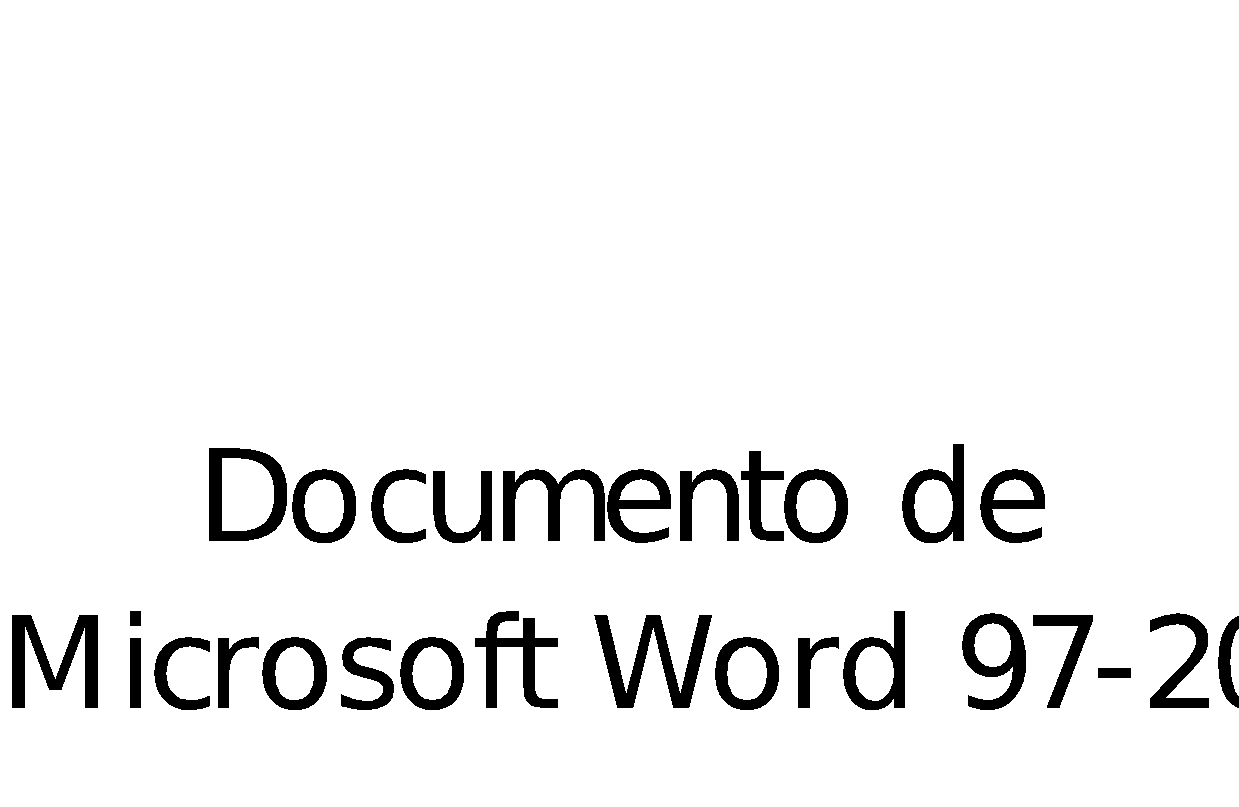 ANEXOS 2 y  3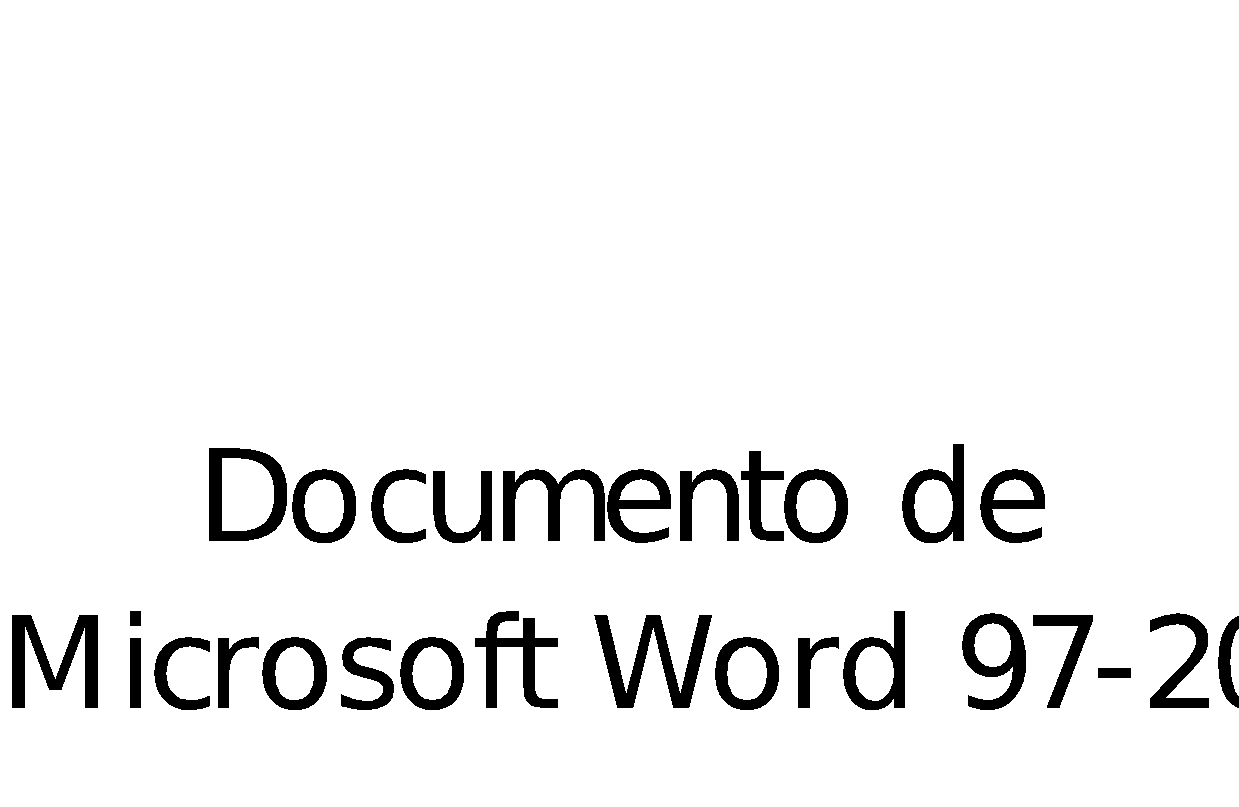 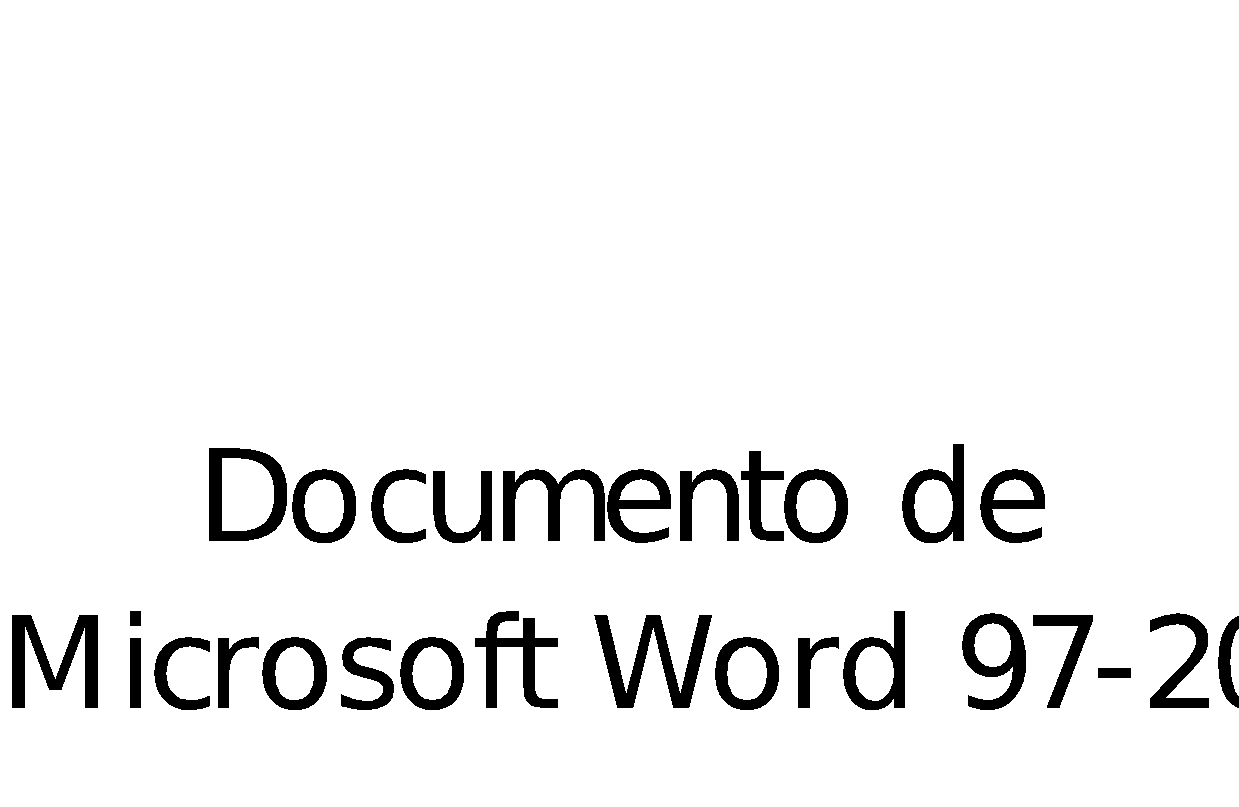 ANEXO 4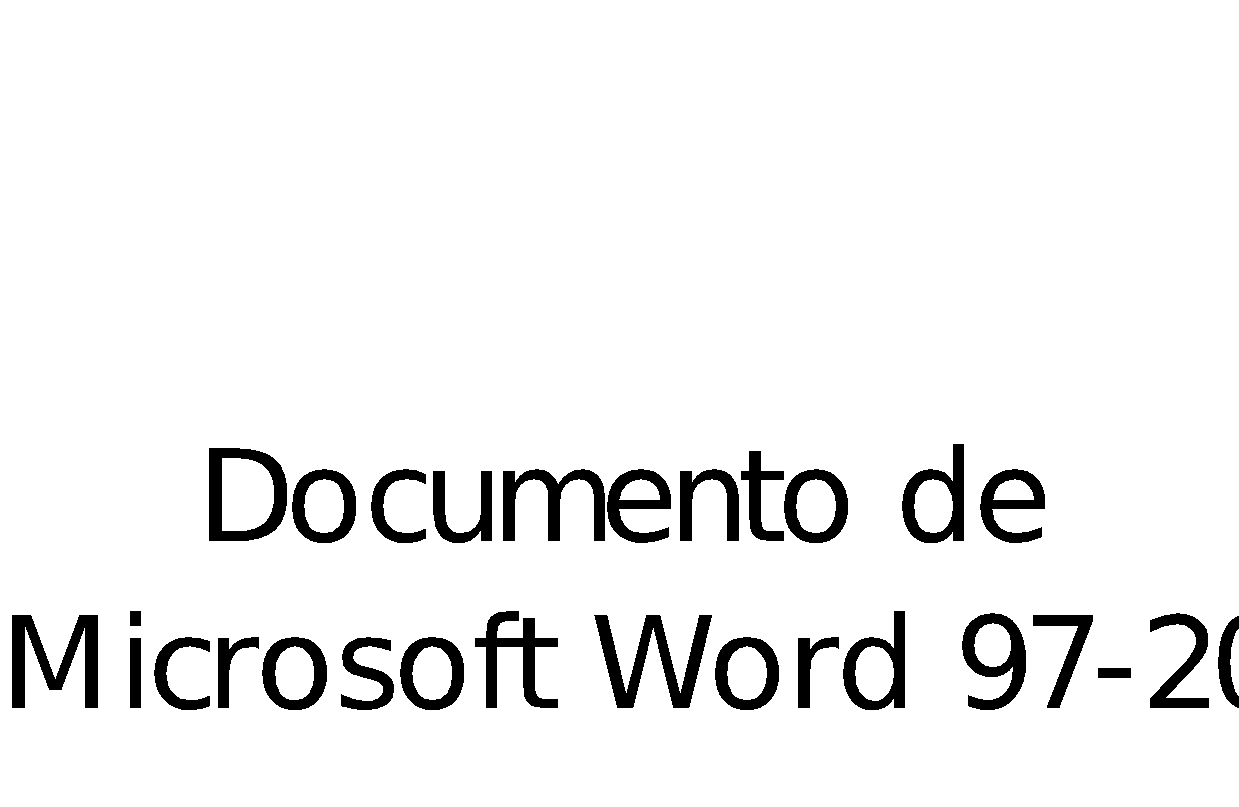 ANEXO 5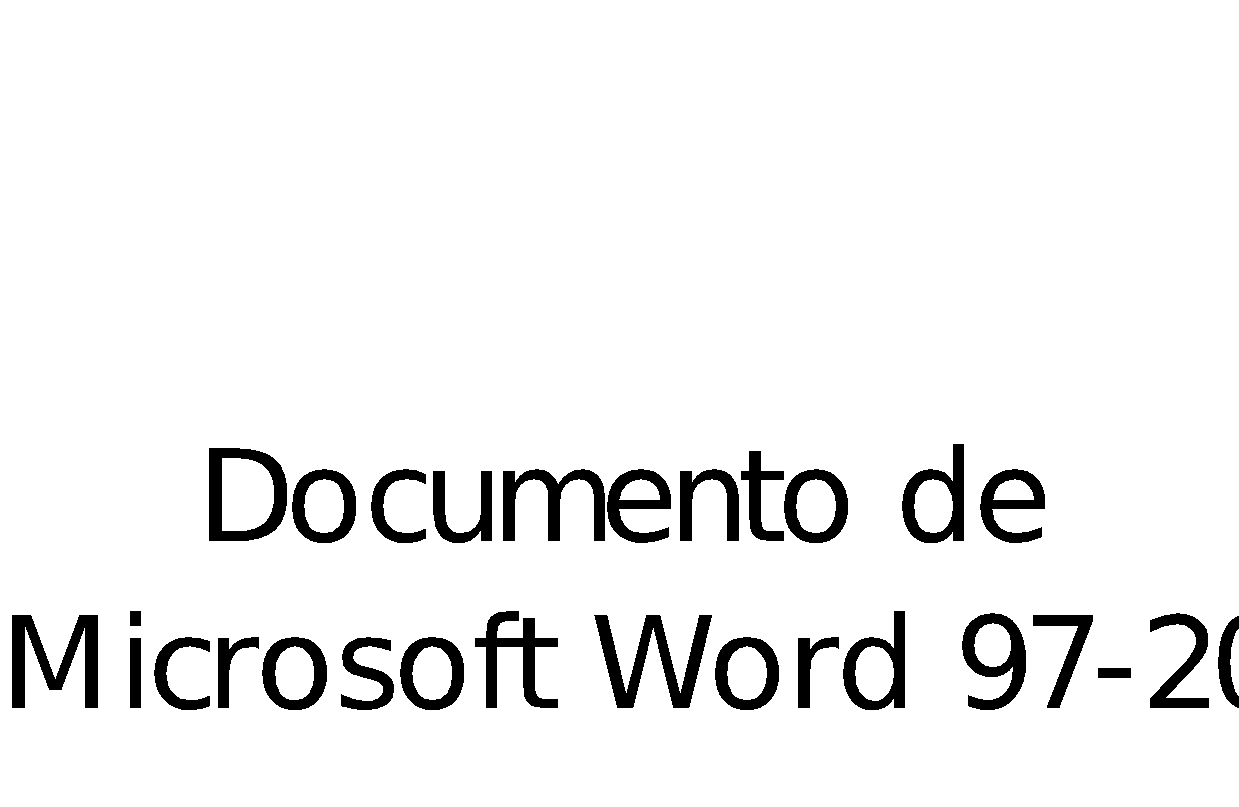 ANEXOS 6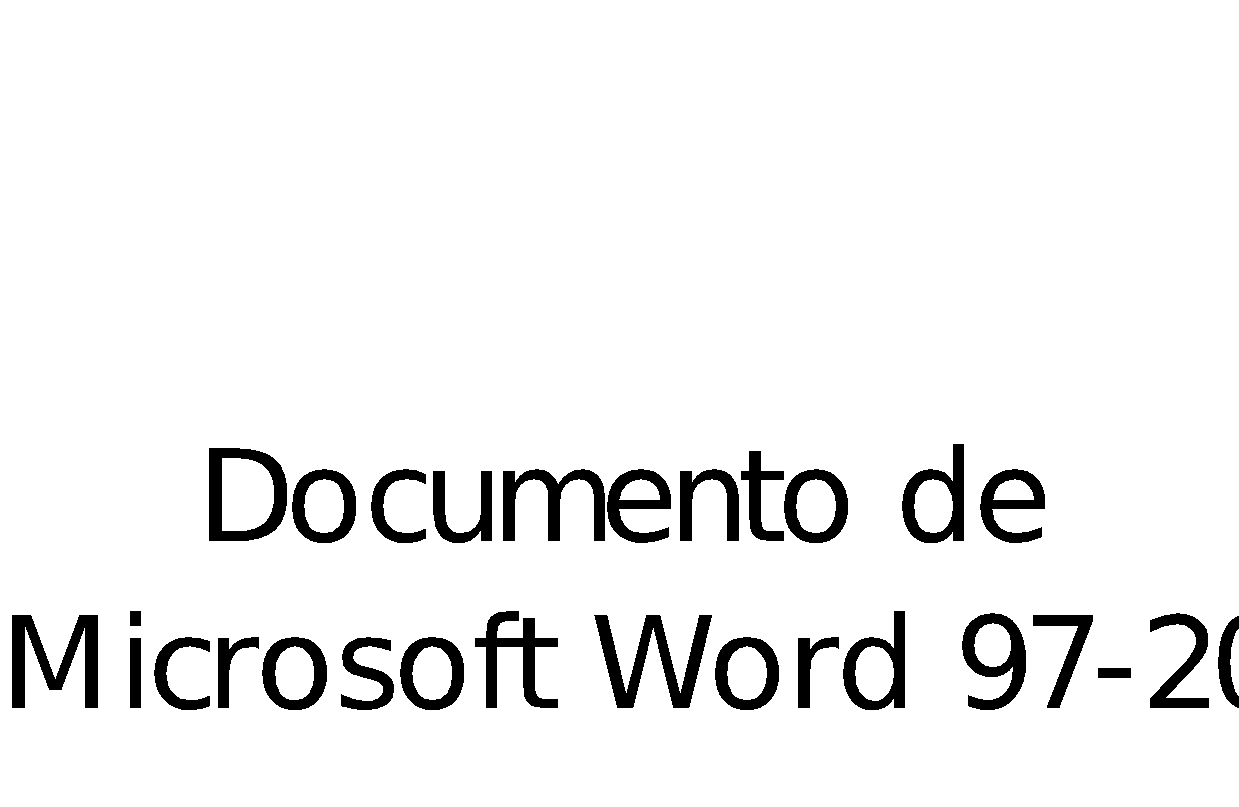 ANEXOS 7 y 8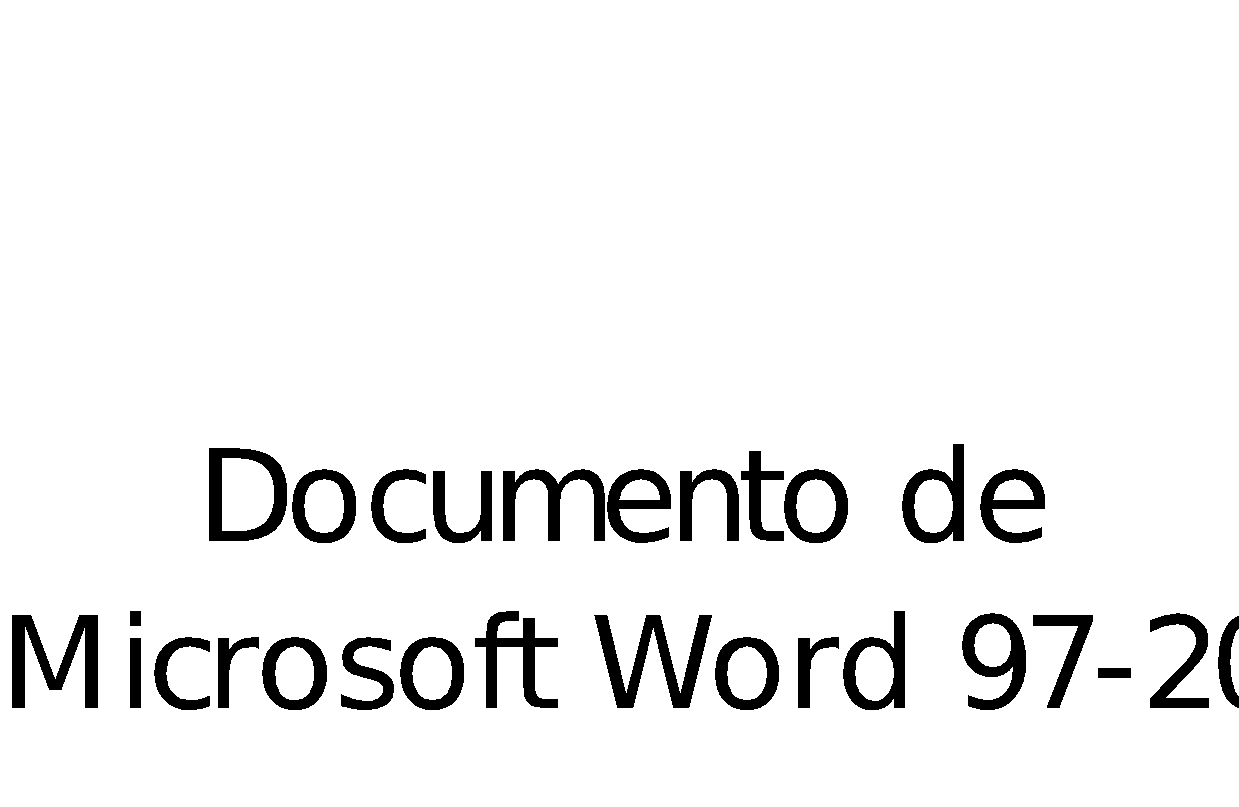 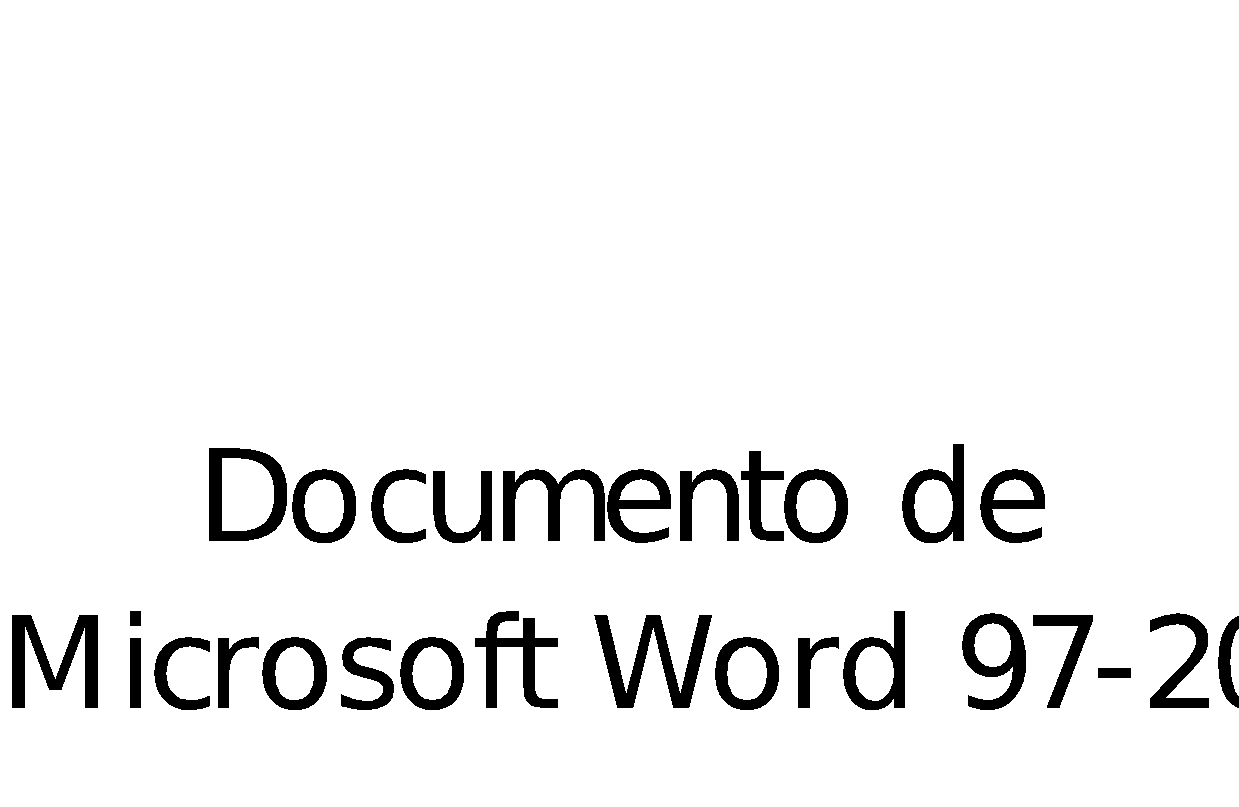 ANEXO 9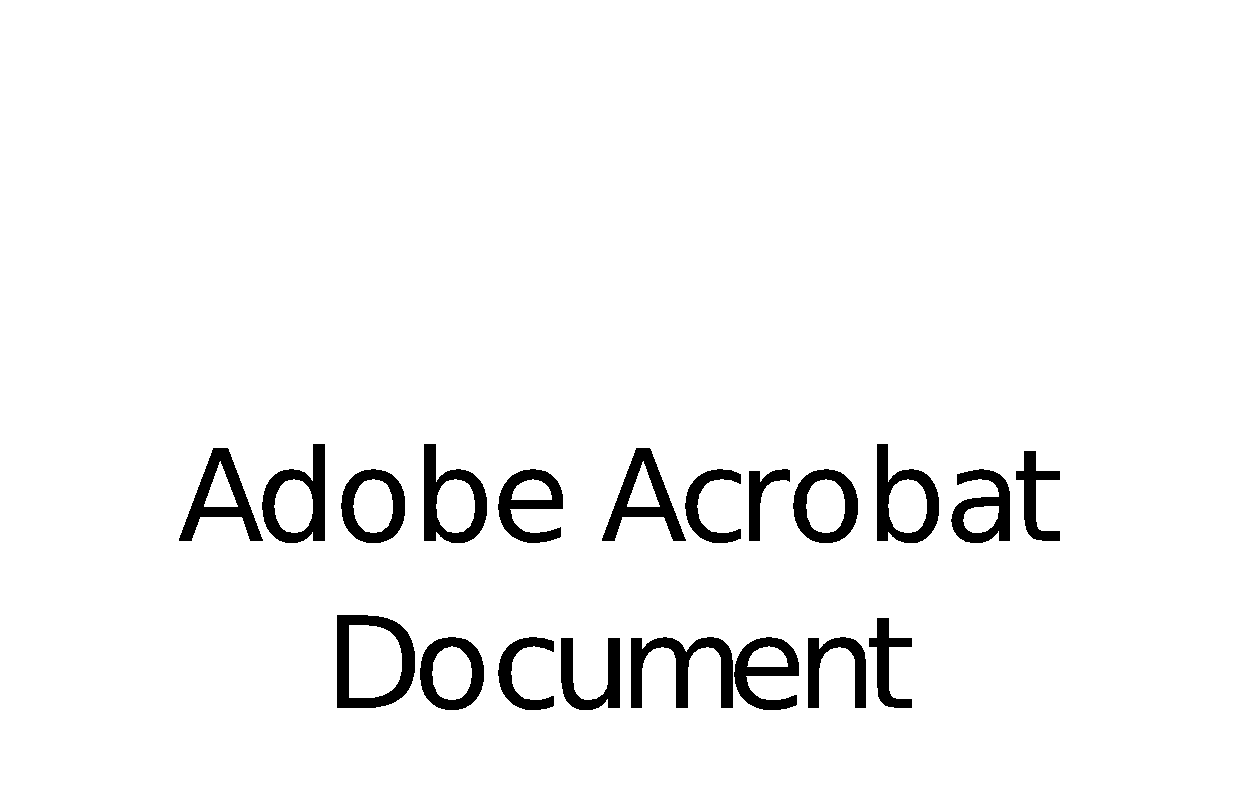 ANEXO 10 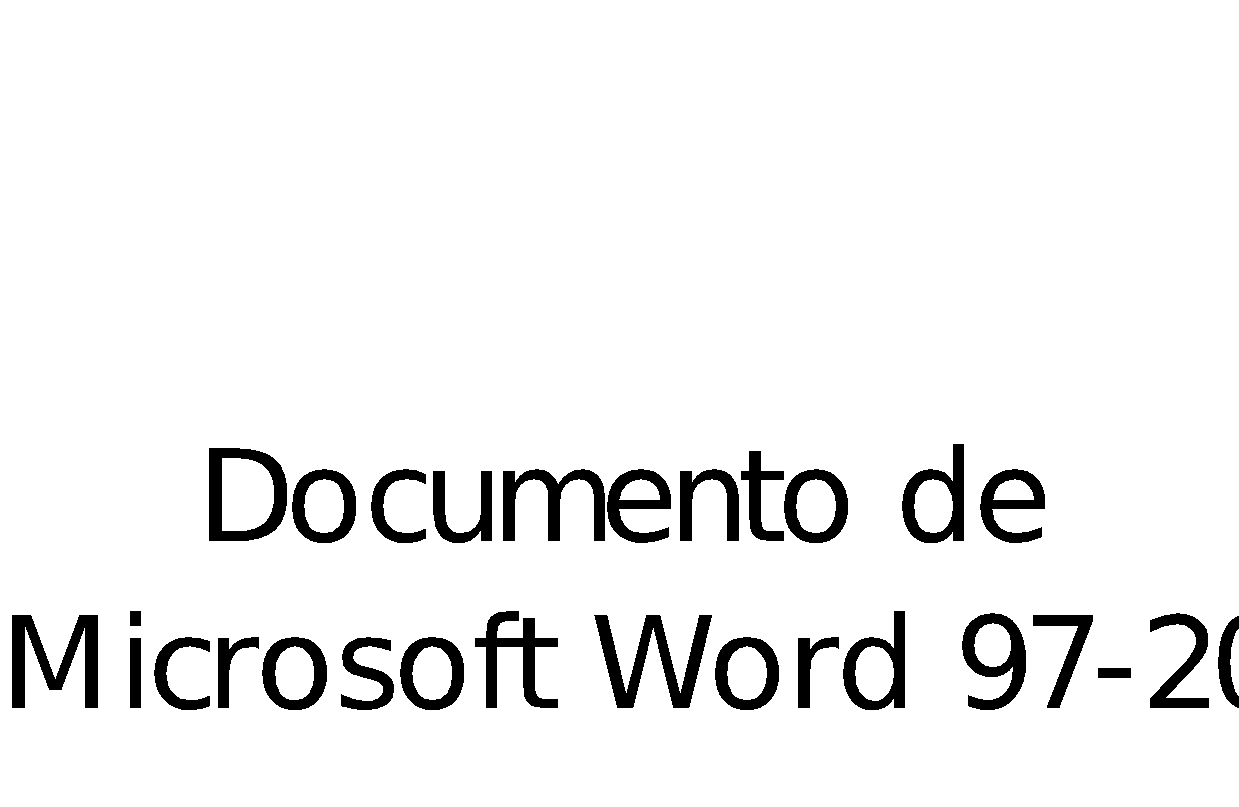 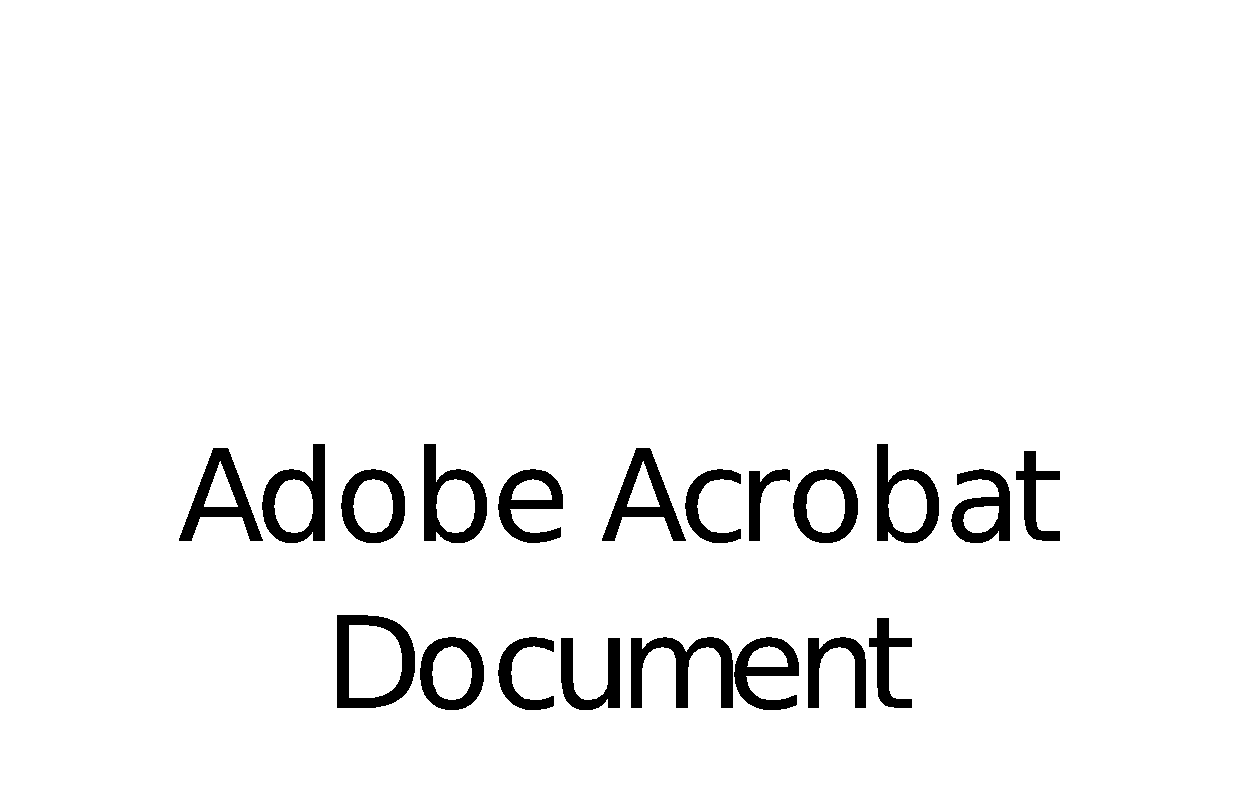 ANEXO 11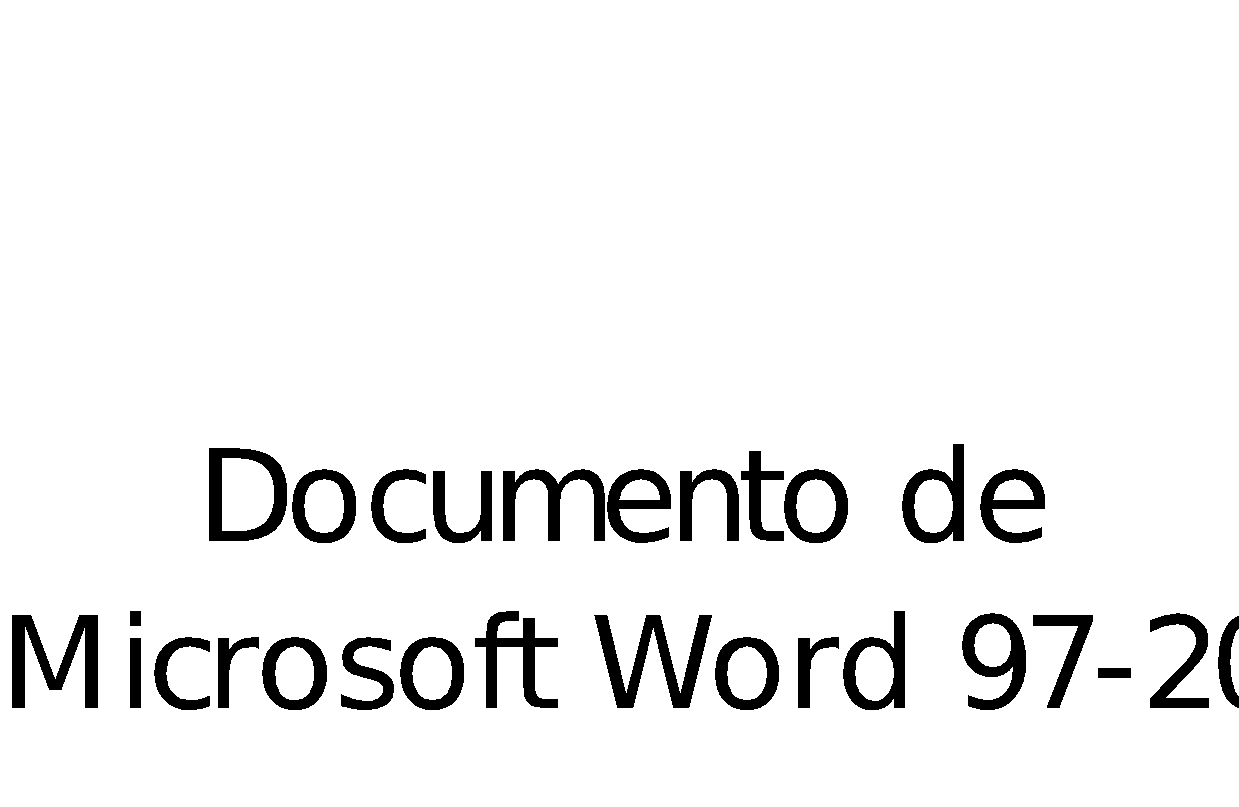 ANEXO 12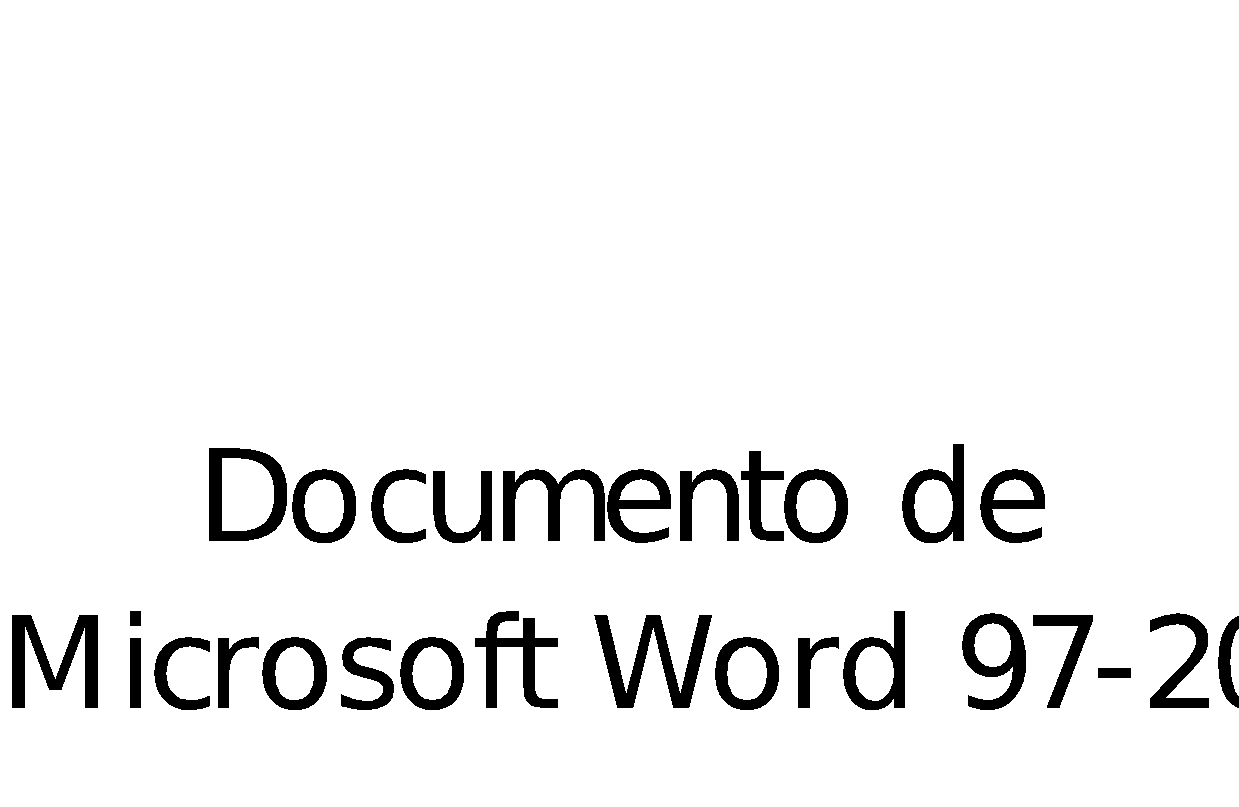 ANEXO 13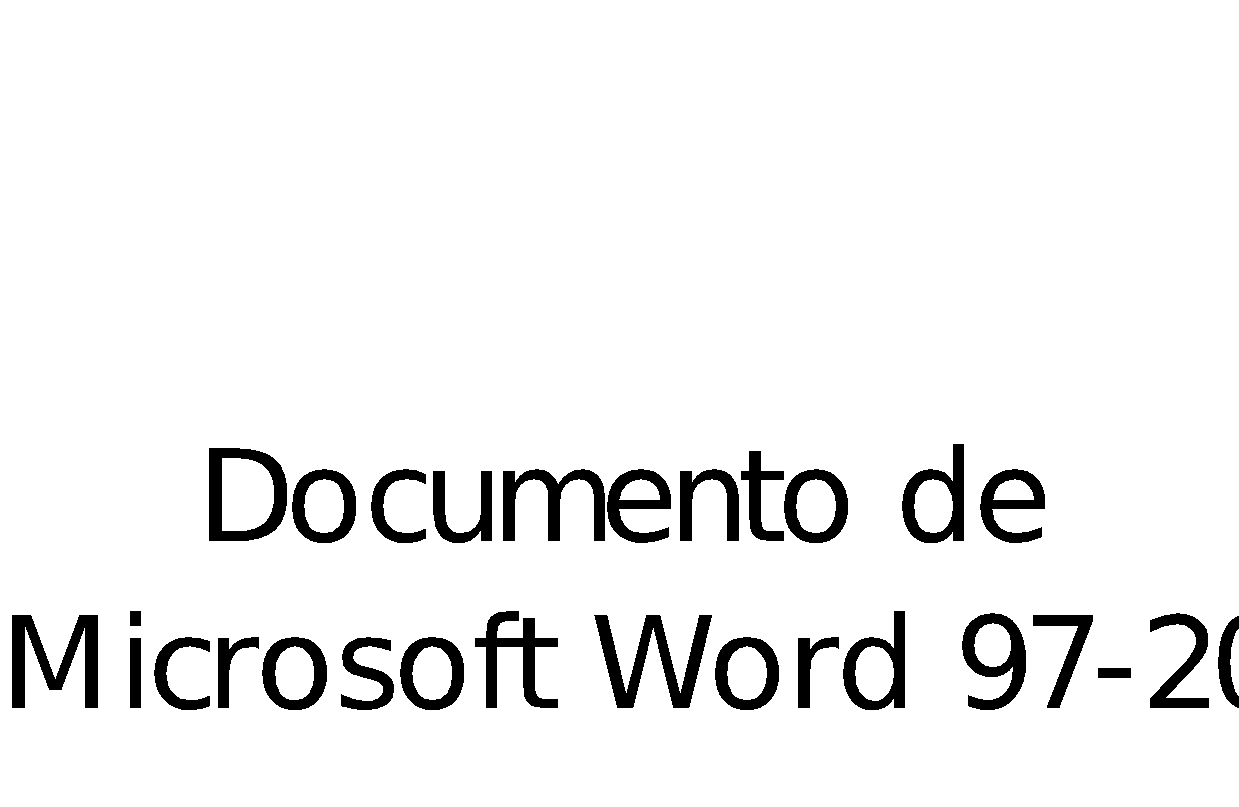 Para:Dr. Julio Calvo Alvarado, RectorMBA. Humberto Villalta, Vicerrector de AdministraciónIng. Luis Paulino Méndez, Vicerrector de DocenciaDra. Paola Vega, Vicerrectora de Investigación y Extensión Dra. Claudia Madrizova, Vicerrectora de Vida Estudiantil y Servicios Académicos Dr. Edgardo Vargas, Director Sede Regional San CarlosArq. Marlene Ilama, Directora Centro Académico de San JoséMáster Xinia Alfaro, Directora Centro Académico de AlajuelaMáster Roxana Jiménez, Directora Centro Académico de LimónM.A.U. Tatiana Fernández, Directora Oficina Planificación InstitucionalMBA. Harold Blanco, Director Departamento de Recursos HumanosLic. Roy D’Avanzo, Director Departamento Financiero ContableDe: Licda. Bertalía Sánchez Salas, Directora Ejecutiva Secretaría del Consejo InstitucionalInstituto Tecnológico de Costa Rica Fecha:05 de octubre de 2016Asunto:Sesión Ordinaria No. 2992, Artículo 9, del 05 de octubre de 2016.   Presupuesto Ordinario 2017 y Vinculación con el Plan Anual OperativoConcepto ReservaCentro FuncionalMonto3.7 Reserva 3% FEES244        1,518,063,012.99 3.8 Actividades de Extensión1701178 (Actividades de Extensión)            126,505,251.09 3.8 Actividades de Extensión2101004 (Fortalecimiento Posgrado)            126,505,251.09 3.9 Reserva Automatización de Procesos1210013            506,021,004.33 3.10 Reserva Modelo Excelencia 1210019            506,021,004.33 3.11 Reserva Contrapartida Fondos Mixtos1701179            101,204,200.87 3.12 Reserva Contrapartida Fondos Mixtos (1.5%) *1701012            101,204,000.00 3.13 Reserva rectoría 1111028            101,204,000.00 3.14 FSDE203        3,036,126,025.98 FEITEC205        80,000,000.00Proyectos  CORRIENTES  CAPITAL  FINANCIAMIENTO  TOTAL ORIGEN  Propio             49.600.150                     18               4.470.233           54.070.401                                -                        -                                -                              -  Reserva Automatización De Procesos                                -                        -                   789.585                789.585 Actividades de Extensión                                -                        -                                -                              -  Reserva Contrapartida Fondos Mixtos                                -                        -                                -                              -  Reserva Proyec.Estratégicos (3% FEES)                                -                        -                   250.000                250.000  Reserva Emergencias Institucionales                                -                        -                     90.000                   90.000  Reserva Mejoramiento contínuo                                -                        -                                -                              -  FEITEC                                -                        -                                -                              -  Reserva 1.5% VIE (Garantía bancaria)                                -                        -                                -                              -  Reserva 0.2% Rectoría ( Proy Inv.)                                -                        -                                -                              -  FOSDE                                -           178.948                                -                178.948  Total Restringido                6.052.660           178.948                1.129.585             7.361.193                                -                        -                                -                              -  Total  Propio + Restringidos              55.652.810           178.966                5.599.818           61.431.594  FEES              50.602.100                        -                                -                              -  Rentas propias                           5.050.710                        -                                -                              -                                            -                                 -                                -                              - Específicos                                           -                                 -                                -                              -  Doctorado en Ciencias Naturales                     39.474                        -                                -                   39.474  Residencias San Carlos                     56.850                        -                                -                   56.850  Residencias Cartago                     40.598                        -                                -                   40.598  FDI                   487.972                        -                   250.000                737.972  FDU                                -                        -                   120.000                120.000  PPA                   505.733                        -                                -                505.733  Créditos Financieros                                -                        -                3.610.120             3.610.120  Reserva De Proyectos Fondos Mixtos                   205.643                        -                                -                205.643  CEQUIATEC                     31.930                        -                                -                   31.930  CTEC                   110.000                        -                                -                110.000  Venta Editorial                     77.000                        -                                -                   77.000  Ley 7386 , Subvensión Específica                   986.208                        -                   204.392             1.190.600  Ley 9166, Plan de Mej. Institucional              10.000.000                        -                2.000.000           12.000.000  Ley 5909, Fondos del Sistema                2.785.338                        -                        7.000             2.792.338  Ley 8020, Editorial Tecnológica                      91.900                        -                                -                   91.900  Total Específico              15.418.646                        -                6.191.512           21.610.158                                -                        -                                -                              -  Total              71.071.456           178.966              11.791.330           83.041.752 Proyectos  REMUNERACIONES  SERVICIOS  MATERIALES Y SUMINISTROS  INTERESES Y COMISIONES  BIENES DURADEROS  TRANSF.
CORRIENTES  ACTIVOS FINAN.  AMORTIZACIÓN TOTAL APLICACIÓN82% Propio           41.439.149           4.500.151           2.469.257           259.658             4.627.790              593.039                        -           181.357           54.070.401                              -                            -                            -                        -                              -                            -                        -                        -                              -  Reserva Automatización De Procesos                              -              107.200                15.650                        -             1.156.335                16.400                        -                        -             1.295.585  Actividades de Extensión                   71.764                 24.403                 20.338                        -                              -              136.505                        -                        -                253.011  Reserva Contrapartida Fondos Mixtos                              -              101.204                            -                        -                              -                            -                        -                        -                101.204  Reserva Proyec.Estratégicos (3% FEES)             1.253.207                            -              125.000                        -                 125.000              264.856                        -                        -             1.768.063  Reserva Emergencias Institucionales                              -              120.000                            -                        -                              -                            -                        -                        -                120.000  Reserva Mejoramiento contínuo                              -                 56.000                            -                        -                 450.000                            -                        -                        -                506.000  FEITEC                              -                            -                            -                        -                              -                 80.000                        -                        -                   80.000  Reserva 1.5% VIE (Garantía bancaria)                              -              100.000                            -                        -                              -                            -                        -                        -                100.000  Reserva 0.2% Rectoría ( Proy Inv.)                              -              101.204                            -                        -                              -                            -                        -                        -                101.204  FOSDE                              -                 55.126                   3.000                        -                   38.000           2.440.000           500.000                        -             3.036.126  Total Restringido             1.324.971              665.138              163.988                        -             1.769.335           2.937.761           500.000                        -             7.361.193                              -                            -                            -                        -                              -                            -                        -                        -                              -  Total  Propio + Restringidos           42.764.121           5.165.288           2.633.245           259.658             6.397.125           3.530.800           500.000           181.357           61.431.594  FEES                               -                            -                            -                        -                              -                            -                        -                        -                              - Rentas propias                             -                           -                           -                        -                              -                           -                        -                        -                              -                              -                           -                           -                        -                              -                           -                        -                        -                              -  Específicos                              -                           -                           -                        -                              -                           -                        -                        -                              -  Doctorado en Ciencias Naturales                              -                24.294                   9.680                        -                     5.500                           -                        -                        -                   39.474  Residencias San Carlos                              -                 21.900                 17.100                        -                   17.850                            -                        -                        -                   56.850  Residencias Cartago                              -                 24.500                 12.098                        -                     4.000                            -                        -                        -                   40.598  FDI                              -              487.972              100.000                        -                 150.000                            -                        -                        -                737.972  FDU                              -                 60.000                 60.000                        -                              -                            -                        -                        -                120.000  PPA                   21.344              283.904              169.774                        -                   28.411                   2.300                        -                        -                505.733  Créditos Financieros                              -                            -                            -                        -             3.610.120                            -                        -                        -             3.610.120  Reserva De Proyectos Fondos Mixtos                              -              118.822                 86.822                        -                              -                            -                        -                        -                205.643  CEQUIATEC                   25.896                            -                   6.034                        -                              -                            -                        -                        -                   31.930  CTEC                              -                 88.500                   8.800                        -                   10.200                   2.500                        -                        -                110.000  Venta Editorial                   62.782                 10.000                      768                        -                     3.450                            -                        -                        -                   77.000  Ley 7386 , Subvensión Específica                 767.390                 83.566                   7.100             85.000                 167.544                            -                        -             80.000             1.190.600  Ley 9166, Plan de Mej. Institucional                              -                            -                            -                        -           11.300.000              700.000                        -                        -           12.000.000  Ley 5909, Fondos del Sistema             2.062.166              343.085              113.737                        -                     7.000              266.350                        -                        -             2.792.338  Ley 8020, Editorial Tecnológica                               -                 91.900                            -                        -                              -                            -                        -                        -                   91.900  Total Específico             2.939.577           1.638.442              591.913             85.000           15.304.075              971.150                        -             80.000           21.610.158                              -                            -                            -                        -                              -                            -                        -                        -                              -  Total           45.703.698           6.803.731           3.225.159           344.658           21.701.200           4.501.950           500.000          261.357           83.041.752 Objetivo al que aportaCantidad deMetasPlan estratégico 2017-202121Proyectos Específicos - 201742Actividades Operativas2992PROGRAMAMetaTipoIndicadoresResponsablesPolíticas Generales SUBPROGRAMA 1.1 
DIRECCIÓN SUPERIOR1.1.1.1: Elaborar una propuesta de viabilidad para la apertura de un Centro Académico en la Zona Sur del país.PE-PAO1.1.1.1.1: Propuesta elaborada.Dirección Rectoría1
12
17SUBPROGRAMA 1.1 
DIRECCIÓN SUPERIOR2.1.1.1: Promover la participación de 45 estudiantes en el Programa de Movilidad Estudiantil.PE-PAO2.1.1.1.1: Cantidad de estudiantes en el Programa de Movilidad EstudiantilDirección Rectoría3
7
8
9
12SUBPROGRAMA 1.1 
DIRECCIÓN SUPERIOR2.1.1.2: Establecer un plan piloto para la definición de alianzas con 3 entes internacionales.PE-PAO2.1.1.2.1: Cantidad de alianzas definidas según el plan piloto.Dirección Rectoría3
6
7SUBPROGRAMA 1.1 
DIRECCIÓN SUPERIOR3.1.1.1:  Implementar 1 Plan de medios que contemple publicidad y publicity en televisión, radio, web y prensa escrita.Operativa3.1.1.1.1: Plan de medios implementado.Comunicación y Mercadeo2
8
12SUBPROGRAMA 1.1 
DIRECCIÓN SUPERIOR4.1.1.1 Desarrollar 1 plan para la atracción, permanencia e inserción laboral de las mujeres en la ingeniería.Operativa4.1.1.1.1 Plan desarrollado.Oficina Equidad de Género1
8
17SUBPROGRAMA 1.1 
DIRECCIÓN SUPERIOR5.1.1.1: Desarrollar 105 actividades ordinarias en temas particulares de la Dirección Superior.Operativa5.1.1.1.1: Actividades ordinarias desarrolladas.Dependencias adscritas a la Dirección Superior6
15
16SUBPROGRAMA 1.1 
DIRECCIÓN SUPERIOR5.1.1.2: Evaluar la efectividad de los procesos de gestión de riesgos, control y dirección de la administración, en apego al marco legal y técnico y a las sanas prácticas, para el logro de los objetivos institucionales, de acuerdo con su Plan de Trabajo Anual.Operativa5.1.1.2.1: Número de productos y servicios ofrecidos (fiscalizaciones, asesorías, advertencias y autorización de libros).Auditoría Interna15
16SUBPROGRAMA 1.1 
DIRECCIÓN SUPERIOR7.1.1.1: Dotar a 11 dependencias adscritas a la Dirección Superior de equipo e infraestructura adecuados y actualizados de acuerdo con las necesidades y prioridades planteadas.Operativa7.1.1.1.1: Cantidad de dependencias con equipo e infraestructura.Dirección Rectoría2
8
16SUBPROGRAMA 1.1 
DIRECCIÓN SUPERIOR7.1.1.2:   Desarrollar 10 Proyectos de Infraestructura. (9 en fase de construcción y 1 en fase de licitación)Operativa7.1.1.2.1: Proyectos desarrolladosOficina de Ingeniería2
8
16SUBPROGRAMA 1.1 
DIRECCIÓN SUPERIOR7.1.1.3 Realizar un análisis de género del Estado de la Institución en temas como atracción, matrícula, deserción y graduación a través del Sistema de Indicadores Institucional.Operativa7.1.1.3.1  Análisis de género del Estado de la Institución realizado.Oficina Equidad de Género8
17SUBPROGRAMA 1.1 
DIRECCIÓN SUPERIOR8.1.1.1:  Gestionar y desarrollar 4 iniciativas para la ejecución y seguimiento del Proyecto de Mejoramiento InstitucionalOperativa8.1.1.1.1: Proyectos desarrolladosOficina de Ingeniería
OPI2
8
16SUBPROGRAMA 1.1 
DIRECCIÓN SUPERIOR8.1.1.2: Establecer 5 alianzas para la atracción de recursos complementarios al FEES.PETEC 2017-20218.1.1.2.1: Cantidad de alianzas establecidas.Dirección Rectoría2
7
11
16SUBPROGRAMA 1.2 
VICERRECTORÍA DE ADMINISTRACIÓN5.1.2.1: Formular 1 metodología para la atracción de recursos.PETEC 2017-20215.1.2.1.1: Metodología formulada.Vicerrectoría y Direcciones de Sedes2
7
11
16SUBPROGRAMA 1.2 
VICERRECTORÍA DE ADMINISTRACIÓN5.1.2.2: Establecer un crecimiento del 7% porcentual de los recursos recibidos por el TEC no vinculados al FEES.PETEC 2017-20215.1.2.2.1: Cantidad de recursos incorporados al presupuesto no vinculados al FEES. Vicerrector y  Departamento Financiero Contable2
7
11
16SUBPROGRAMA 1.2 
VICERRECTORÍA DE ADMINISTRACIÓN5.1.2.3: Desarrollar un plan para el mejoramiento de 5 servicios de la Vicerrectoría.PE-PAO5.1.2.3.1: Plan de mejoramiento desarrollado.Vicerrector en coordinación con el Departamento de Financiero Contable, Recursos Humanos, Administración de Mantenimiento y Financiero Contable.6
15
16SUBPROGRAMA 1.2 
VICERRECTORÍA DE ADMINISTRACIÓN5.1.2.4: Definir la metodología y procedimientos de desconcentración y asignación presupuestaria.PE-PAO5.1.2.4.1: Metodología y procedimientos definidos.Vicerrectoría y Direcciones de Sedes, Centros Académicos y Departamento Financiero Contable2
16
17SUBPROGRAMA 1.2 
VICERRECTORÍA DE ADMINISTRACIÓN5.1.2.5: Lograr el reconocimiento del Programa a la Excelencia de la Cámara de Industrias de Costa Rica para 3 departamentos de la Vicerrectoría: Recursos Humanos, Aprovisionamiento y Financiero Contable. Indicador: Cantidad de reconocimientos (premios) otorgados. PETEC 2017-20215.1.2.5.1: Cantidad de reconocimientos (premios) otorgados.Vicerrector y Departamentos adscritos (Recursos Humanos, Aprovisionamiento y Financiero Contable)4
6
15
16SUBPROGRAMA 1.2 
VICERRECTORÍA DE ADMINISTRACIÓN5.1.2.6: Implementar 1 Plan Estratégico de Tecnologías de Información (PETI)PE-PAO5.1.2.6.1: PETI implementado.Vicerrector y Comité Estratégico TIC's1
8
15SUBPROGRAMA 1.2 
VICERRECTORÍA DE ADMINISTRACIÓN5.1.2.7: Desarrollar 45 actividades ordinarias en temas particulares de la Vicerrectoría de Administración y sus dependencias adscritas.Operativa5.1.2.7.1: Actividades ordinarias desarrolladas.Vicerrector y Directores de los departamentos adscritos.6
15
16SUBPROGRAMA 1.2 
VICERRECTORÍA DE ADMINISTRACIÓN7.1.2.1: Dotar a 6 dependencias adscritas a la Vicerrectoría, de equipo e infraestructura adecuados y actualizados de acuerdo con las necesidades y prioridades planteadas.Operativa7.1.2.1.1: Cantidad de dependencias con equipo e infraestructura.Vicerrector en coordinación con Financiero Contable, Servicios Generales, Aprovisionamiento, Recursos Humanos y Administración de Mantenimiento.2
8
16SUBPROGRAMA 1.3 
CENTRO ACADÉMICO DE SAN JOSÉ1.1.3.1: Realizar 1 estudio de necesidades para nuevos enfoques académicos de carreras existentes (otros énfasis) y de carreras existentes en otros Centros Académicos y Sedes.PE-PAO1.1.3.1.1: Estudio  realizadoCentro Académico San José1
2
16
17SUBPROGRAMA 1.3 
CENTRO ACADÉMICO DE SAN JOSÉ1.1.3.2: Desarrollar 21 actividades ordinarias en temas particulares de la Dirección del Centro Académico. Operativa1.1.3.4.1: Actividades ordinarias desarrolladas.Centro Académico San José2
4
7
12
15
16SUBPROGRAMA 1.3 
CENTRO ACADÉMICO DE SAN JOSÉ2.1.3.1: Desarrollar 2 iniciativas de movilidad (1 profesor y 1 estudiante)PE-PAO2.1.3.2.1: Cantidad de iniciativas desarrolladasCentro Académico San José2
3
5
8
17SUBPROGRAMA 1.3 
CENTRO ACADÉMICO DE SAN JOSÉ5.1.3.1: Elaborar 1 Cartera de Programas y Proyectos de vinculación con el Sector Externo con enfoque territorial y/o sectorial.PETEC 2017-20215.1.3.1.1: Cartera de programas y proyectos elaboradoCentro Académico San José7
12SUBPROGRAMA 1.3 
CENTRO ACADÉMICO DE SAN JOSÉ8.1.3.1: Elaborar un plan de atracción de recursos nacionales e internacionales para inversión y operación en todas las áreas e instancias Institucionales.PETEC 2017-20218.1.3.1.1: Plan elaborado.Centro Académico San José16SUBPROGRAMA 1.4 
CENTRO ACADÉMICO DE LIMÓN1.1.4.1  Realizar 1 diagnóstico de las carreras actuales del CAL con el fin de conocer posibles especializaciones académicas.PE-PAO1.1.4.1.1: Diagnóstico realizado.Centro Académico Limón1
15SUBPROGRAMA 1.4 
CENTRO ACADÉMICO DE LIMÓN1.1.4.2: Desarrollar 4  actividades ordinarias en temas particulares del Centro Académico de Limón.Operativa1.1.4.2.1: Actividades ordinarias.Centro Académico Limón2
4
7
12
15
16SUBPROGRAMA 1.4 
CENTRO ACADÉMICO DE LIMÓN2.1.4.1. Establecer al menos dos convenios con universidades fuera de Costa Rica para el mejoramiento del inglés, movilidad estudiantil y docente, transferencia del conocimiento.PE-PAO2.1.4.1.1: Cantidad de convenios desarrollados.
2.1.4.1.2: Cantidad de participantes. Centro Académico Limón3
5
6
14SUBPROGRAMA 1.4 
CENTRO ACADÉMICO DE LIMÓN2.1.4.2. Lograr la vinculación de al menos 4 estudiantes en proyectos de graduación o pasantías en universidades fuera de Costa Rica.PE-PAO2.1.4.2.1: Cantidad de participantes.Centro Académico Limón2
3
6
7
9SUBPROGRAMA 1.4 
CENTRO ACADÉMICO DE LIMÓN2.1.4.3. Vincular a docentes y estudiantes en al menos una red regional o evento internacional.PE-PAO2.1.4.3.1: Cantidad de participaciones en eventos o redes  internacionales Centro Académico Limón3SUBPROGRAMA 1.4 
CENTRO ACADÉMICO DE LIMÓN3.1.4.1: Presentar una propuesta para la creación de la plataforma virtual ante las dependencias institucionales para apoyar proyectos de graduación y empleabilidad según el perfil de las empresas e instituciones de la Región Caribe.PETEC 2017-20213.1.4.1.1: Propuesta presentada.Centro Académico Limón9SUBPROGRAMA 1.4 
CENTRO ACADÉMICO DE LIMÓN7.1.4.1: Dotar a las instancias adscritas a la Dirección del CAL, de equipo e infraestructura adecuados y actualizados de acuerdo con las necesidades y prioridades planteadas.Operativa7.1.4.1.1: Equipo e infraestructura adquirida.Centro Académico Limón3
4
7
15
16SUBPROGRAMA 1.4 
CENTRO ACADÉMICO DE LIMÓN8.1.4.1:  Realizar 1 Plan para la atracción de recursos complementarios al FEES con el apoyo de las diferentes instancias del TEC.PETEC 2017-20218.1.4.1.1: Plan realizado.Centro Académico Limón2
16SUBPROGRAMA 1.5 
CENTRO ACADÉMICO DE ALAJUELA1.1.5.1: Elaborar un diagnóstico para las necesidades de carreras nocturnas para el Centro Académico.PE-PAO1.1.5.1.1: Diagnóstico de necesidades de carreras nocturnas elaborado.Centro Académico Alajuela.1
2
4
8
8
8SUBPROGRAMA 1.5 
CENTRO ACADÉMICO DE ALAJUELA1.1.5.2: Desarrollar 6  actividades ordinarias en temas particulares del Centro Académico de AlajuelaOperativa1.1.5.3.1: Actividades ordinarias.Centro Académico Alajuela.2
4
7
12
15
16SUBPROGRAMA 1.5 
CENTRO ACADÉMICO DE ALAJUELA2.1.5.1: Gestionar 1 convenio internacional de acuerdo con los intereses de las Carreras que se imparten en el TEC para alcanzar la internacionalización de los programas académicos.PE-PAO2.1.5.1.1: Cantidad de convenios internacionalesCentro Académico Alajuela.3SUBPROGRAMA 1.5 
CENTRO ACADÉMICO DE ALAJUELA3.1.5.1: Realizar 1 Plan con las escuelas para desarrollar programas de actualización de graduados para ser ejecutados en el CAA.PE-PAO3.1.5.1.1: Plan realizadoCentro Académico Alajuela.10SUBPROGRAMA 1.5 
CENTRO ACADÉMICO DE ALAJUELA3.1.5.2: Elaborar 1 Plan por áreas de conocimiento para la vinculación con el sector externo.PETEC 2017-20213.1.5.2.1: Plan elaborado.Centro Académico Alajuela.12
14SUBPROGRAMA 1.5 
CENTRO ACADÉMICO DE ALAJUELA3.1.5.3: Desarrollar 2 actividades de extensión dirigidas a los distintos sectores de la sociedad.PETEC 2017-20213.1.5.3.1: Cantidad de actividades desarrolladasCentro Académico Alajuela.12
17SUBPROGRAMA 1.5 
CENTRO ACADÉMICO DE ALAJUELA7.1.5.1: Dotar a las instancias adscritas a la Dirección del CAA, de equipo e infraestructura adecuados y actualizados de acuerdo con las necesidades y prioridades planteadas.Operativa7.1.5.1.1: Equipo e infraestructura adquirida.Centro Académico Alajuela.3
4
7
15
16SUBPROGRAMA 1.5 
CENTRO ACADÉMICO DE ALAJUELA8.1.5.1:  Formular 1 plan de búsqueda de recursos con enfoque territorial.PETEC 2017-20218.1.5.1.1:  Plan formulado.
8.1.5.1.2: Cantidad de recursos recaudados.Centro Académico Alajuela.2
16PROGRAMA 2 
DOCENCIA1.2.0.1: Capacitar 80 profesores, en varios procesos de enseñanza/aprendizaje bajo el modelo de aula invertida y en el Programa de Formación para la Incorporación de AtributosPE-PAO1.2.0.1.1: Cantidad de profesores que participan en el programa.CEDA y Vicerrector 3
5
6PROGRAMA 2 
DOCENCIA1.2.0.2: Elaborar la propuesta para la reestructuración de la malla curricular en 5 carreras.PE-PAO1.2.0.2.1: Propuesta elaborada.CEDA, Ing. Electrónica, Ing. Materiales, Ing. Electromecánica, Ing. Producción Industrial  e  Ing. Construcción.1PROGRAMA 2 
DOCENCIA1.2.0.3: Ofrecer 25 programas de grado (22 Bachilleratos y/o Licenciaturas continuas, 2 bachilleratos articulados, 1 Licenciaturas para egresados) y 17 programas de posgrado (14 Maestrías y 3 Doctorados).Operativa1.2.0.3.1: Cantidad de programas ofrecidos.Bachilleratos-Licenciaturas Continuas Vicerrector y Directores: (DI,AG,CA,ISHLA, IB, AE, EMAC, AU, E, ATI, IDC, CO, MI,PI, ME, IMT, AN, IA, FO, AMB). 
Bachilleratos Articulados:  CS.
Licenciaturas para Egresados Vicerrector y Directores: AE
Maestrías: PI, CA, E, MI, CS, ISHLA, AE, FO, ME.
Doctorado: CND, AE, E (Doctorado en Ingeniería)

LIMÓN: PI, CA y AED1PROGRAMA 2 
DOCENCIA1.2.0.4: Realizar 77 actividades que mejoren el dominio de un segundo idioma en estudiantes y profesores.PE-PAO1.2.0.4.1: Cantidad de actividades realizadas.Vicerrector y Escuelas en coordinación con el Consejo Institucional y el Tec Digital 5
6
14PROGRAMA 2 
DOCENCIA1.2.0.5: Desarrollar 74 acciones para el fortalecimiento del Uso de Tecnologías Digitales.PETEC 2017-20211.2.0.5.1: Cantidad de acciones desarrolladas.Vicerrector, CEDA, Escuelas y Tec Digital 15PROGRAMA 2 
DOCENCIA1.2.0.6: Mantener acreditados 16 carreras ( 8 ante el SINAES, 6 ante el CEAB, 1ACAII, 1 ACAP) y Acreditar ante SINAES 2 carreras nuevas, ante el ACAI 1 y ante el CEAB 2 carreras nuevas.PE-PAO1.2.0.6.1: Cantidad de carreras acreditadasVicerrector en coordinación con el CEDA y Escuelas
Carreras nuevas ante SINAES:  Agroneg, Ambiental  
Carrera nueva ante ACAI:  DI
Carreras nuevas ante CEAB: Mecatrónica y Computadores1PROGRAMA 2 
DOCENCIA1.2.0.7: Desarrollar 303 actividades ordinarias en temas particulares de la Vicerrectoría de Docencia.Operativa1.2.0.7.1: Actividades ordinarias desarrolladas.Vicerrector, Directores de las Escuelas y CEDA1
2
16PROGRAMA 2 
DOCENCIA2.2.0.1: Graduar 1330  estudiantes en los diferentes programas académicos (420 Bachillerato, 607 Lic. Continua, 300 Licenciatura, 350 Maestría,3 Doctorado).Operativa2.2.0.1.1: Cantidad de estudiantes graduados.Vicerrector8PROGRAMA 2 
DOCENCIA2.2.0.2: Promover la participación de 93 profesores y 56 estudiantes en programas de internacionalización.PE-PAO2.2.0.2.1: Cantidad de profesores y estudiantes participantes en programas de internacionalización.Directores de las Escuelas (MI, DI, PI, SHO, E, CA, AE, FO, CO, AU, IA, AA, MA, IMT, QU, CL, CS, ME, IB, IDC, ATI, CND)3PROGRAMA 2 
DOCENCIA3.2.0.1: Desarrollar 124 actividades de extensión dirigidas a los distintos sectores de la sociedad. PETEC 2017-20213.2.0.1.1: Cantidad de actividades de extensión desarrolladas.Directores de las escuelas (DI, MI, PI, SHO, E, CA, AE, FO, CO, AU, IA, AA, MA, FI, QU, CL, CS, ME, IB, IDC, IMT, ATI, CND).7PROGRAMA 2 
DOCENCIA6.2.0.1: Becar 5 nuevos profesores para la formación a nivel doctoral en el extranjero.PE-PAO6.2.0.1.1: Cantidad de profesores becados.Vicerrector, Escuelas en coordinación con el  Programa de Becas6PROGRAMA 2 
DOCENCIA7.2.0.1: Dotar a 22 dependencias adscritas a la Vicerrectoría, de equipo e infraestructura adecuados y actualizados de acuerdo con las necesidades y prioridades planeadas. Operativa7.2.0.1.1: Cantidad de dependencias dotadas de equipo e infraestructura.Vicerrector2PROGRAMA 2 
DOCENCIA8.2.0.1: Desarrollar 68 iniciativas que fortalecen la atracción de recursos.PETEC 2017-20218.2.0.1.1: Cantidad de iniciativas desarrolladasVicerrector y Escuelas2
7
11PROGRAMA 2 
DOCENCIA9.2.0.1: Elaborar la propuesta de 2 nuevas opciones académicas de gradoPE-PAO9.2.0.1.1: Cantidad de nuevas opciones académicas propuestas.Vicerrector, CEDA, Escuela Diseño Industrial en coordinación con la Escuela Ingeniería en Computación y Escuela de Arquitectura y Urbanismo (Diseño Gráfico) y  Escuela de Agronomía. Opciones: Ing. Agroindustrial y 
Ing. Animación digital1
17PROGRAMA 2 
DOCENCIA9.2.0.2: Realizar 3 estudios de mercado para definir la pertinencia de carreras a ofertar en Centros Académicos y Sedes.PE-PAO9.2.0.2.1: Cantidad de estudios de mercado realizados.Vicerrector y Escuela de Ing. Electromecánica1
17PROGRAMA 3 
VIESA2.3.0.1: Presentar al Consejo de VIESA y al Consejo de Rectoría una propuesta que fortalece la  participación estudiantil en eventos internacionales académicos, culturales y deportivos desde la VIESA.PE-PAO2.3.0.1.1: Propuesta presentadaVIESA en conjunto con las Direcciones de los Departamentos y  FOSDE2
3
9PROGRAMA 3 
VIESA2.3.0.2: Lograr la participación de funcionarios en al menos 5 eventos internacionales.PE-PAO2.3.0.2.1: Cantidad de funcionarios en eventos internacionales.VIESA en conjunto con las Direcciones de los Departamentos3
6PROGRAMA 3 
VIESA4.3.0.1: Presentar al Consejo de Rectoría 1 análisis de Programas y Servicios Estudiantiles actuales con el fin de adecuarlos a las necesidades de los usuarios PE-PAO4.3.0.1.1: Cantidad de Programas y Servicios Estudiantiles analizados.VIESA en coordinación con las Direcciones de todos los Departamentos2
8PROGRAMA 3 
VIESA4.3.0.2: Presentar al Consejo de Rectoría  1 plan para la optimización del uso de recursos (recurso humano,  recurso económico,  y servicios institucionales)  en los procesos  y procedimientos relacionados con atracción, selección, admisión y permanencia.PE-PAO4.3.0.2.1: Plan presentadoVIESA en coordinación con las Direcciones de todos los Departamentos2
8
16PROGRAMA 3 
VIESA4.3.0.3: Presentar al Consejo de Rectoría (y) o (a) otros órganos según que corresponde  1 propuesta para la creación de una entidad en los diferentes Centros Académicos, para garantizar los servicios estudiantiles según las necesidades de la Región.PE-PAO4.3.0.3.1: Propuesta presentada.VIESA  en conjunto con las Direcciones de la VIESA y las Direcciones de los Centros Académicos 2
4
8
15
16
17PROGRAMA 3 
VIESA5.3.0.1: Desarrollar 85 actividades ordinarias en temas particulares de la Vicerrectoría de la VIESA.Operativa5.3.0.1.1: Cantidad de actividades desarrolladasVIESA en coordinación con las Direcciones de todos los Departamentos2
4
7
12
15
16PROGRAMA 3 
VIESA5.3.0.2: Lograr el reconocimiento del Programa a la Excelencia de la Cámara de Industrias de Costa Rica para el Departamento de Servicios Bibliotecarios. PETEC 2017-20215.3.0.2.1: Cantidad de reconocimientos (premios) otorgados.Dirección VIESA y Departamento de Servicios Bibliotecarios.3
4
7
11
15PROGRAMA 3 
VIESA5.3.0.3: Realizar los ajustes necesarios para mejorar la integración los sistemas informáticos de la VIESA en coordinación con el Comité estratégico de los TIC para que atienden las necesidades de los usuarios en tiempo real.Operativa5.3.0.3.1: Ajustes realizadosDirección VIESA en conjunto con los Departamentos de Admisión y Registro y Trabajo Social y Salud.3
4
7
15PROGRAMA 3 
VIESA8.3.0.1: Diseñar 1  plan de búsqueda de recursos  con diferentes entes dirigidos a becas estudiantiles.PETEC 2017-20218.3.0.1.1: Plan diseñado.VIESA y TSS2
16PROGRAMA 3 
VIESA8.3.0.2: Dotar a las 10 dependencias adscritas a la Vicerrectoría, de equipo e infraestructura adecuados y actualizados de acuerdo con las necesidades y prioridades planeadas.Operativa8.3.0.2.1: Equipo e infraestructuraVicerrectora en coordinación con los Directores de las dependencias adscritas a la Vicerrectoría2
4
15
16PROGRAMA 3 
VIESA8.3.0.3: Desarrollar 5 proyectos para la ejecución y seguimiento del proyecto del Banco Mundial.Operativa8.3.0.3.1:Cantidad de proyectos desarrollados.Vicerrectora, Departamento de Trabajo Social y Salud
Departamento de Admisión y Registro Biblioteca2
7
11PROGRAMA 4 
VIE1.4.0.1: Iniciar el proceso de autoevaluación en 5 programas de posgrado con miras a la acreditaciónPE-PAO1.4.0.1.1: Cantidad de Programas  autoevaluados.Dirección de Posgrados1PROGRAMA 4 
VIE1.4.0.2: Gestionar la doble titulación de 2 programas de posgrado.PE-PAO1.4.0.2.1: Cantidad de Programas con doble titulación.Dirección de Posgrados1
3PROGRAMA 4 
VIE2.4.0.1: Gestionar la participación de 5 profesores y 5 estudiantes de grado y posgrado en universidades con las cuales se mantiene alianzas de Investigación. PE-PAO2.4.0.1.1: Cantidad de profesores y estudiantes en movilidad internacional.Dirección de Cooperación
Dirección de Posgrado
Dirección de Vicerrectoría de Investigación y Extensión5
7
9
14
15PROGRAMA 4 
VIE2.4.0.2: Establecer 5 acciones para promover la investigación conjunta con la participación de contrapartes Internacionales. PE-PAO2.4.0.2.1: Cantidad de acciones establecidas.Dirección de Cooperación
Dirección Vicerrectoría de Investigacion y Extensión3
7PROGRAMA 4 
VIE2.4.0.3 Aumentar en un 10% la participación en revistas y conferencias indexadas.PE-PAO2.4.0.3.1: Porcentaje de incremento de participaciones en revistas y conferencias indexadas.Dirección de Posgrado
Dirección de Proyectos 
Dirección de Vicerrectoría de Investigación y Extensión7
11
12
16PROGRAMA 4 
VIE2.4.0.4: Participar en la organización de 3 eventos internacionales. PE-PAO2.4.0.4.1: Cantidad de eventos con participación internacional.Dirección de Cooperación
Editorial Tecnológica
Dirección de Vicerrectoría de Investigación y Extensión7PROGRAMA 4 
VIE2.4.0.5: Sistematizar, en coordinación con el Comité Estratégico de TIC,  4 procesos de la Vicerrectoría de Investigación y ExtensiónPE-PAO2.4.0.5.1: Cantidad de procesos sistematizados.Centro de Vinculación Universidad Empresa
Dirección de Cooperación
Dirección de Posgrados
Dirección de Proyectos

En coordinación con el Comité Estratégico de TIC4
7
15PROGRAMA 4 
VIE2.4.0.6: Capacitar a 100 investigadores y extensionistas, de acuerdo con los resultados del estudio de capacidades de investigación y extensión.PE-PAO2.4.0.6.1: Cantidad de investigadores y extensionistas capacitados.Centro de Vinculación Universidad Empresa
Dirección de Proyectos
Editorial Tecnológica
Dirección de Vicerrectoría de Investigación y Extensión (Prog. Regionalización)6
7PROGRAMA 4 
VIE2.4.0.7: Aumentar en un 10% los productos de investigación y extensión con indicadores de calidad y pertinencia.PE-PAO2.4.0.7.1: Porcentaje de aumento de los productos de investigación y extensión.Centro de Vinculación Universidad Empresa
Dirección de Posgrados
Dirección de Proyectos
Editorial Tecnológica
Dirección de Vicerrectoría de Investigación y Extensión (Prog. Regionalización).7
12
15PROGRAMA 4 
VIE2.4.0.8: Establecer 2 alianzas para el Centro de Innovación y Emprendimiento.Operativa2.4.0.8.1: Cantidad de alianzas establecidas.Centro de Vinculación Universidad Empresa
Dirección de Cooperación
Dirección de Vicerrectoría de Investigación y Extensión3
4
7
7
12
15PROGRAMA 4 
VIE5.4.0.1: Desarrollar 61 actividades ordinarias en temas particulares de la Vicerrectoría de Investigación y Extensión.Operativa5.4.0.1.1: Cantidad de actividades ordinarias.Dependencias adscritas a la VIE2
4
7
12
15PROGRAMA 4 
VIE7.4.0.1: Dotar a 6 dependencias adscritas a la VIE, de equipo e infraestructura adecuados y actualizados de acuerdo con las necesidades y prioridades planeadas.Operativa7.4.0.1.1: Cantidad de dependencias dotadas de equipo e infraestructura.Dirección de Vicerrectoría de Investigación y Extensión3
4
7
15
16PROGRAMA 4 
VIE8.4.0.1 Establecer 3 alianzas para la consecución de recursos adicionales al FEES.PETEC 2017-20218.4.0.1: Cantidad de alianzas establecidas.Centro de Vinculación Universidad Empresa
Dirección de Cooperación
Dirección de Proyectos
Dirección de Vicerrectoría de Investigación y Extensión7
11
16PROGRAMA 5 
SAN CARLOS1.5.0.1 Gestionar, ante el Consejo de Docencia, la aprobación del Plan de estudio de la Carrera Ing. Agroindustrial.PE-PAO1.5.0.1.1 Plan de estudios aprobado.Dirección de Sede SC
Carrera Ing. en Computación San Carlos
Escuela de Ciencias Naturales y Exactas SC1
17PROGRAMA 5 
SAN CARLOS1.5.0.2 Gestionar la aprobación del Proyecto de semestre Propedéutico (Admisión).PE-PAO1.5.0.2.1 Proyecto aprobado.Dirección de Sede SC1
17PROGRAMA 5 
SAN CARLOS1.5.0.3 Gestionar la aprobación de la nueva Carrera de Turismo.PE-PAO1.5.0.3.1 Nueva Carrera de Turismo aprobada.Escuela de Idiomas y Ciencias Sociales SC3
8PROGRAMA 5 
SAN CARLOS1.5.0.4 Mantener los procesos y la acreditación de todas las carreras de la sede (excepto la Gestión del Turismo Rural Sostenible).PE-PAO1.5.0.4.1 Cantidad de carreras acreditadas.Dirección de Sede SC
Carrera de Administración de Empresas SC
Carrera Ing. en Computación San Carlos
Carrera Ing. en Electrónica San Carlos
Departamento de Vida Estudiantil y Servicios Académicos Sede SC
Escuela de Agronomía
Escuela de Ciencias Naturales y Exactas SC
Escuela de Idiomas y Ciencias Sociales SC1PROGRAMA 5 
SAN CARLOS1.5.0.5 Desarrollar 62 actividades ordinarias en temas particulares de la Sede Regional San Carlos.Operativa1.5.0.5.1 Actividades ordinarias desarrolladas.Dirección de Sede SC
Dirección Administrativa San Carlos
Carrera de Administración de Empresas SC
Carrera Ing. en Computación San Carlos
Carrera Ing. en Electrónica San Carlos
Departamento de Vida Estudiantil y Servicios Académicos Sede SC
Escuela de Agronomía
Escuela de Ciencias Naturales y Exactas SC
Escuela de Idiomas y Ciencias Sociales SC1       8
3       9
4      11
5      12
6      13
7      14
8      15
16PROGRAMA 5 
SAN CARLOS2.5.0.1 Participación de, al menos, el 5% de los estudiantes activos, en intercambios internacionalesPE-PAO2.5.0.1.1 Porcentaje de estudiantes participando en intercambios internacionales.Dirección de Sede SC
Carrera de Administración de Empresas SC
Carrera Ing. en Computación San Carlos
Carrera Ing. en Electrónica San Carlos
Escuela de Agronomía
Escuela de Idiomas y Ciencias Sociales SC3PROGRAMA 5 
SAN CARLOS3.5.0.1 Desarrollar 22 actividades para fortalecer el vínculo con los graduados.PETEC 2017-20213.5.0.1.1 Cantidad de actividades desarrolladas.Carrera de Administración de Empresas SC
Carrera Ing. en Computación San Carlos
Departamento de Vida Estudiantil y Servicios Académicos Sede SC
Escuela de Agronomía
Escuela de Idiomas y Ciencias Sociales SC10PROGRAMA 5 
SAN CARLOS3.5.0.2 Realizar 24 eventos dentro del contexto de Desarrollo Local.PETEC 2017-20213.5.0.2.1 Cantidad de Eventos realizados.Dirección de Sede SC
Carrera de Administración de Empresas SC
Carrera Ing. en Computación San Carlos
Carrera Ing. en Electrónica San Carlos
Escuela de Agronomía
Escuela de Ciencias Naturales y Exactas SC
Escuela de Idiomas y Ciencias Sociales SC17PROGRAMA 5 
SAN CARLOS3.5.0.3 Desarrollar un Programa de incidencia para el Desarrollo Económico Local por medio de la participación en la agencia para el desarrollo de la Región Huetar Norte.PETEC 2017-20213.5.0.3.1 Programa desarrollado.Dirección de Sede SC17PROGRAMA 5 
SAN CARLOS8.5.0.1 Formular un Plan de búsqueda de recursos con enfoque territorial.PETEC 2017-20218.5.0.1.1 Plan formulado.Dirección de Sede SC2
7
16PROGRAMA 5 
SAN CARLOS8.5.0.2 Dotar a 9 dependencias adscritas a la Sede Regional, de equipo e infraestructura adecuados y actualizados de acuerdo con las necesidades y prioridades planeadas.Operativa8.5.0.2.1 Dependencias dotadas de equipo e infraestructura.Dirección de Sede SC1
3
7
8
15
17PROGRAMA 5 
SAN CARLOS8.5.0.3 Desarrollar 1 actividad para la ejecución y seguimiento del proyecto del Banco Mundial.Operativa8.5.0.3.1 Cantidad de actividades desarrolladas.Dirección de Sede SC16
17PRESUPUESTO ORDINARIO DEL INSTITUTO TECNOLÓGICO DE COSTA RICA(montos en miles de colones)PRESUPUESTO ORDINARIO DEL INSTITUTO TECNOLÓGICO DE COSTA RICA(montos en miles de colones)PRESUPUESTO ORDINARIO DEL INSTITUTO TECNOLÓGICO DE COSTA RICA(montos en miles de colones)PRESUPUESTO ORDINARIO DEL INSTITUTO TECNOLÓGICO DE COSTA RICA(montos en miles de colones)PRESUPUESTO ORDINARIO DEL INSTITUTO TECNOLÓGICO DE COSTA RICA(montos en miles de colones)PRESUPUESTO ORDINARIO DEL INSTITUTO TECNOLÓGICO DE COSTA RICA(montos en miles de colones)PRESUPUESTO ORDINARIO DEL INSTITUTO TECNOLÓGICO DE COSTA RICA(montos en miles de colones)PARTIDAADMINISTRACIONDOCENCIAV.I.E.S.A.INVESTIGACION Y EXT.SAN CARLOSTOTAL GENERALREMUNERACIONES10.139.339,9122.276.818,543.611.690,354.569.673,795.106.175,4745.703.698,06SERVICIOS3.214.964,93918.918,84407.133,971.060.788,481.201.924,466.803.730,67MATERIALES Y SUMINISTROS1.720.004,40289.903,24133.060,68444.585,39637.605,043.225.158,74INTERESES Y COMISIONES344.657,500,000,000,000,00344.657,50ACTIVOS FINANCIEROS0,000,00500.000,000,000,00500.000,00BIENES DURADEROS7.453.554,8112.937.393,54388.340,97280.450,00641.460,9721.701.200,29TRANSFERENCIAS CORRIENTES549.126,12980.000,002.542.312,90405.710,8024.800,004.501.949,82AMORTIZACIÓN261.357,000,000,000,000,00261.357,00TOTAL23.683.004,6737.403.034,157.582.538,866.761.208,477.611.965,9383.041.752,08Instituto Tecnológico de Costa RicaInstituto Tecnológico de Costa RicaInstituto Tecnológico de Costa RicaInstituto Tecnológico de Costa RicaInstituto Tecnológico de Costa RicaInstituto Tecnológico de Costa RicaInstituto Tecnológico de Costa RicaInstituto Tecnológico de Costa RicaPresupuesto Ordinario 2017 Presupuesto Ordinario 2017 Presupuesto Ordinario 2017 Presupuesto Ordinario 2017 Presupuesto Ordinario 2017 Presupuesto Ordinario 2017 Presupuesto Ordinario 2017 Presupuesto Ordinario 2017 Resumen de ejecución de fondos y responsablesResumen de ejecución de fondos y responsablesResumen de ejecución de fondos y responsablesResumen de ejecución de fondos y responsablesResumen de ejecución de fondos y responsablesResumen de ejecución de fondos y responsablesResumen de ejecución de fondos y responsablesResumen de ejecución de fondos y responsables(Cifras en miles de colones)(Cifras en miles de colones)(Cifras en miles de colones)(Cifras en miles de colones)(Cifras en miles de colones)(Cifras en miles de colones)(Cifras en miles de colones)(Cifras en miles de colones)Origen de los RecursosNombre del proyecto o detalle del gastoResponsable de ejecutar los recursosMetas del PAO a las que aportaPlan táctico Modificado Monto(en miles) Propios FEESRenovación y mantenimiento de Equipo de ComputoDATIC7.1.1.1Renovación de Equipo Cómputo                          623,00 Propios FEESReserva Automatización de Procesos Utilizando TICsCETI- DATIC5.1.2.7PETI                      1.014,00 Financiamiento - Banco PopularComedor - CALVAD - CAL7.1.2.1Infraestructura                      2.025,00 Financiamiento - Banco PopularBiblioteca - CALVAD - CAL7.1.2.1Infraestructura                      2.025,00 Financiamiento - Banco PopularObras complementarias y equipoVAD - CAL7.1.2.1Infraestructura                      2.025,00 Propios - FEESMejora continua (Granja Solar)VAD7.1.2.1Infraestructura                          450,00 Propios - FEESObras civiles y Mantenimiento - ServiciosDAM5.1.2.8Mantenimiento                            92,00 Propios - FEESElectromecánica - ServiciosDAM5.1.2.8Mantenimiento                            70,00 Propios - FEESObras civiles y Mantenimiento - Mat y sum.DAM5.1.2.8Mantenimiento                            65,00 Propios - FEESElectromecánica - Mat y sum.DAM5.1.2.8Mantenimiento                            97,00 Propios - FEESObras civiles y Mantenimiento - Bienes DuraderosDAM5.1.2.8Mantenimiento                          110,00 Propios - FEESElectromecánica - Bienes DuraderosDAM5.1.2.8Mantenimiento                               5,00 Propios - FEESMantenimiento generalDAM5.1.2.8Mantenimiento                          500,00 Propios FEESContrataciones en procesoDepartamento de Aprovisionamiento7.1.1.1Operación e inversión                      4.185,00 Propios EspecíficosContrataciones en procesoDepartamento de Aprovisionamiento7.1.2.1Operación e inversión                          360,00 Propios EspecíficosContrataciones en procesoDepartamento de Aprovisionamiento7.1.4.1Operación e inversión                          360,00 Propios EspecíficosContrataciones en procesoDepartamento de Aprovisionamiento7.1.5.1Operación e inversión                          360,00 Propios EspecíficosContrataciones en procesoDepartamento de Aprovisionamiento7.2.0.1Operación e inversión                          360,00 Propios EspecíficosContrataciones en procesoDepartamento de Aprovisionamiento8.3.0.1Operación e inversión                          360,00 Propios EspecíficosContrataciones en procesoDepartamento de Aprovisionamiento7.4.0.1Operación e inversión                          360,00 Propios EspecíficosContrataciones en procesoDepartamento de Aprovisionamiento8.5.0.2Operación e inversión                          360,00 Propios - FEESBienes Duraderos P-2ViDA1.2.0.5 - 7.2.0.1Equipamiento                          300,00 Propios - FEESBienes Duraderos P-3VIESA5.3.0.1 - 8.3.0.2Bases de datos                          346,00 Leyes y financiamientoComedor - CartagoViDA8.2.0.1Infraestructura                      2.000,00 Leyes y financiamientoSistema GIOPI8.2.0.1Sistemas de información                          400,00 Leyes y financiamientoBiblioteca - CartagoViDA8.2.0.1Infraestructura                      1.400,00 Leyes y financiamientoBiotec Protec San CarlosViDA8.2.0.1Infraestructura                      2.700,00 Leyes y financiamientoQuímicaViDA8.2.0.1Infraestructura                      3.000,00 Leyes y financiamientoNucleo Tic´sViDA8.2.0.1Infraestructura                          500,00 Leyes y financiamientoDiseñoViDA8.2.0.1Infraestructura                          250,00 Leyes y financiamientoSeguridad LaboralViDA8.2.0.1Infraestructura                          250,00 Leyes y financiamientoResidenciasViDA8.2.0.1Infraestructura                          550,00 Leyes y financiamientoSan JoséViDA8.2.0.1Infraestructura                          250,00 Leyes y financiamientoPuenteVAD7.1.2.1Infraestructura                          300,00 Leyes y financiamientoEdificio de ComputaciónViDA7.2.0.1Infraestructura                      1.000,00 Leyes y financiamientoIdiomas San CarlosDSSC8.5.0.2Infraestructura                          400,00 Propios - FEESReserva Proyectos investigación VIEVIE2.4.0.7Equipamiento y operación                      1.768,00 Propio - RestringidoFOSDEVIESA5.3.0.1Becas                      3.036,00 Propios - FEESEditorial TecnológicaVIE (DET)5.4.0.1Publicación de libros                          148,00 LeyesEditorial TecnológicaVIE (DET)5.4.0.1Publicación de libros                            92,00 RestringidosEditorial TecnológicaVIE (DET)5.4.0.1Publicación de libros                            77,00 RestringidosRegionalizaciónVIE2.4.0.7Gestión de proyectos                          260,00 RestringidosExtensiónVIE5.4.0.1Gestión de proyectos                          100,00 Total Proyectos                    28.723,00 Fondos FEES y Fondos del Sistema y otros fondosRemuneracionesDepartamento de Recursos HumanosTotal Remuneraciones                    41.439,00 Otros                    12.879,60 Total presupuesto Ordinario 2017                   83.041 ci.  Secretaría del Consejo Institucional